T.CTepebaşı KaymakamlığıHabip Edip Törehan Mesleki ve Teknik Anadolu Lisesi Müdürlüğü2019-2023Stratejik Planı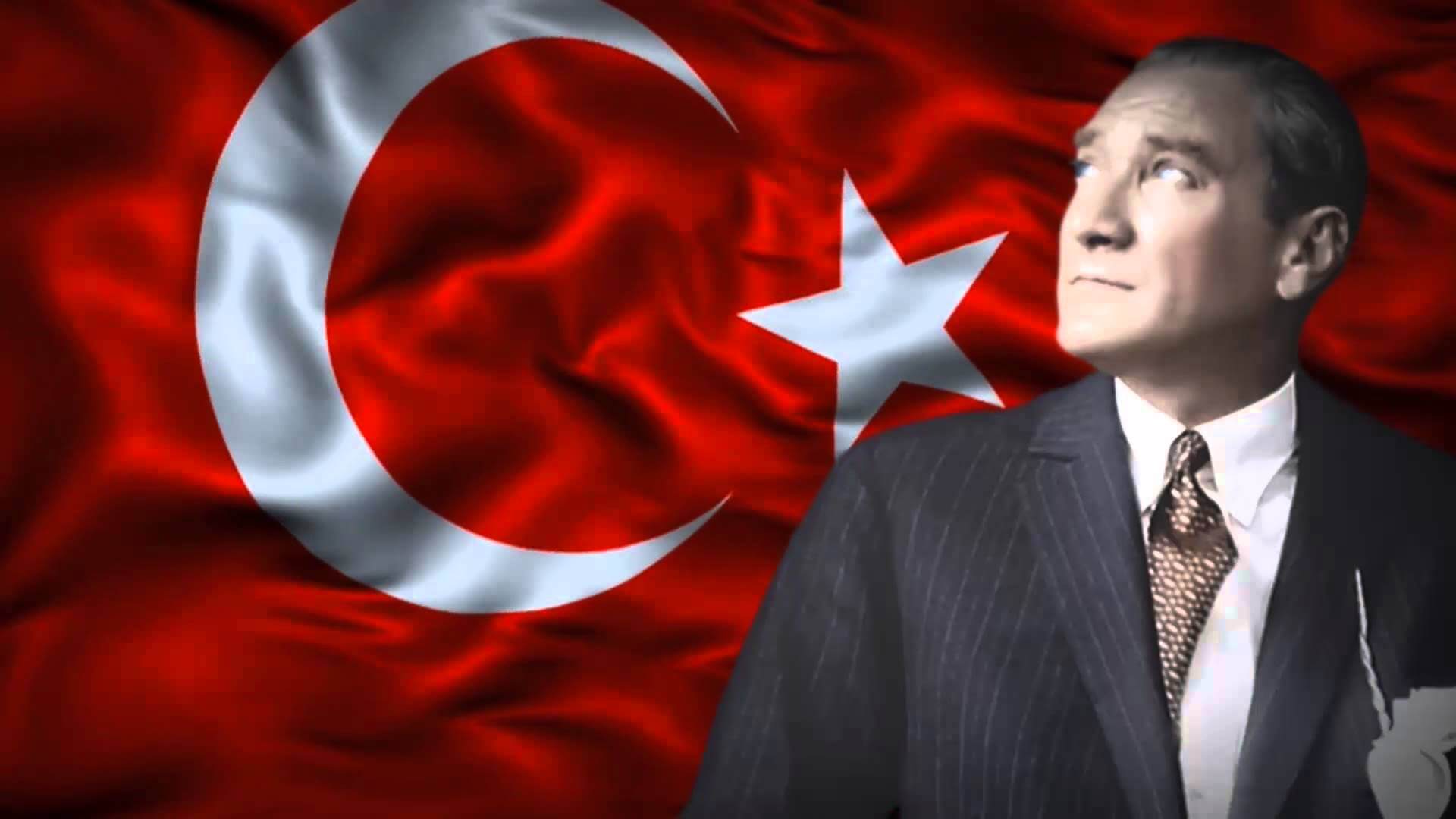 “Milli Eğitim'in gayesi; memlekete ahlâklı, karakterli, cumhuriyetçi, inkılâpçı, olumlu, atılgan, başladığı işleri başarabilecek kabiliyette, dürüst, düşünceli, iradeli, hayatta rastlayacağı engelleri aşmaya kudretli, karakter sahibi genç yetiştirmektir. Bunun için de öğretim programları ve sistemleri ona göre düzenlenmelidir. (1923)”   	 Mustafa Kemal ATATÜRK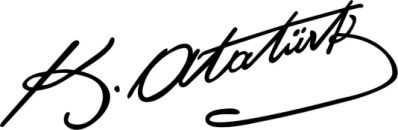 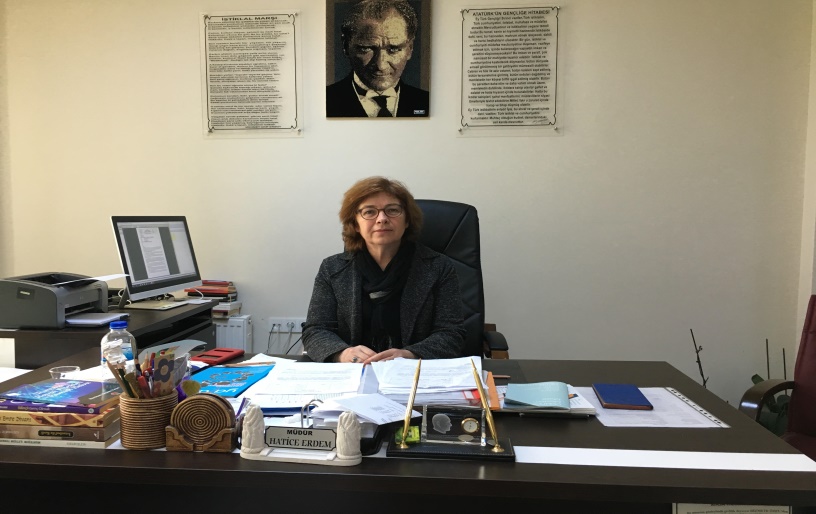 Sunuş Çok hızlı gelişen, değişen teknolojilerle bilginin değişim süreci de hızla değişmiş ve başarı için sistemli ve planlı bir çalışmayı kaçınılmaz kılmıştır. Sürekli değişen ve gelişen ortamlarda çağın gerekleri ile uyumlu bir eğitim öğretim anlayışını sistematik bir şekilde devam ettirebilmemiz, belirlediğimiz stratejileri en etkin şekilde uygulayabilmemiz ile mümkün olacaktır. Başarılı olmak da iyi bir planlama ve bu planın etkin bir şekilde uygulanmasına bağlıdır. Kapsamlı ve özgün bir çalışmanın sonucu hazırlanan Stratejik Plan okulumuzun çağa uyumu ve gelişimi açısından tespit edilen ve ulaşılması gereken hedeflerin yönünü doğrultusunu ve tercihlerini kapsamaktadır. Katılımcı bir anlayış ile oluşturulan Stratejik Plânın, okulumuzun eğitim yapısının daha da güçlendirilmesinde bir rehber olarak kullanılması amaçlanmaktadır. Belirlenen stratejik amaçlar doğrultusunda hedefler güncellenmiş ve okulumuzun 2019- 2023 yıllarına ait stratejik plânı hazırlanmıştır. Bu planlama; 5018 sayılı Kamu Mali Yönetimi ve Kontrol Kanunu gereği, Kamu kurumlarında stratejik planlamanın yapılması gerekliliği esasına dayanarak hazırlanmıştır. Zoru hemen başarırız, imkânsızı başarmak zaman alır. Okulumuza ait bu planın hazırlanmasında her türlü özveriyi gösteren ve sürecin tamamlanmasına katkıda bulunan idarecilerimize, stratejik planlama ekiplerimize, İlçe Milli Eğitim Müdürlüğümüz Strateji Geliştirme Bölümü çalışanlarına teşekkür ediyor, bu plânın başarıyla uygulanması ile okulumuzun başarısının daha da artacağına inanıyor, tüm personelimize başarılar diliyorum.Hatice ERDEMHabip Edip TörehanMesleki ve Teknik Anadolu Lisesi MüdürüI.BÖLÜMGiriş ve Plan Hazırlık SüreciGİRİŞ 5018 Sayılı Kamu Mali Yönetimi ve Kontrol Kanunu ile kamu kaynaklarının daha etkili ve verimli bir şekilde kullanılması, hesap verebilir ve saydam bir yönetim anlayışının oluşması hedeflenmektedir.2019-2023 dönemi stratejik planının hazırlanması sürecinin temel aşamaları; kurul ve ekiplerin oluşturulması, çalışma takviminin hazırlanması, uygulanacak yöntemlerin ve yapılacak çalışmaların belirlenmesi şeklindedir.PLAN HAZIRLIK SÜRECİOkulumuzun 2019-2023 dönemlerini kapsayan stratejik plan hazırlık aşaması, üst kurul ve stratejik plan ekibinin oluşturulması ile başlamıştır. Ekip üyeleri bir araya gelerek çalışma takvimini oluşturulmuş, görev dağılımı yapılmıştır. Okulun 2015-2019 Stratejik Planda yer alan amaçlar, hedefler, göstergeler ve faaliyetler incelenmiş ve değerlendirilmiştir. Eğitim Vizyonu 2023, mevzuat, üst politika belgeleri, paydaş, PESTLE, GZFT ve kuruluş içi analizlerinden elde edilen veriler ışığında eğitim ve öğretim sistemine ilişkin sorun ve gelişim alanları ile eğitime ilişkin öneriler tespit edilmiştir.Planlama sürecine aktif katılımını sağlamak üzere paydaş anketi, toplantı ve görüşmeler yapılmıştır. Geleceğe yönelim bölümüne geçilerek okulumuzun amaç, hedef, gösterge ve eylemleri belirlenmiştir. Çalışmaları yürüten ekip ve kurul bilgileri altta verilmiştir.Stratejik Plan Üst KuruluTablo 1: Stratejik Plan Üst Kurulu ve Stratejik Ekip BilgileriII.BÖLÜMDurum AnaliziDURUM ANALİZİDurum analizi bölümünde okulumuzun mevcut durumu ortaya konularak neredeyiz sorusuna yanıt bulunmaya çalışılmıştır. Bu kapsamda okulumuzun kısa tanıtımı, okul künyesi ve temel istatistikleri, paydaş analizi ve görüşleri ile okulumuzun Güçlü Zayıf Fırsat ve Tehditlerinin (GZFT) ele alındığı analize yer verilmiştir.Okulun Kısa Tanıtımı Okula ismi verilen hayırsever, Habip Edip Törehan tarafından 1960 yılında ilkokul olarak inşa ettirilen 2 katlı 10 derslik ve 3 yönetim odasından oluşan okul binası; daha sonra Anadolu Lisesi olarak hizmet verdikten sonra bir müddet boş kalmış Bakanlık Makamı’nın 29.08.1997 gün ve 2479 sayılı onayı ile Merkez Kız Meslek Lisesi olarak 1997–1998 Eğitim Öğretim yılında 24.09.1997 tarihinde Eğitim ve Öğretime başlamıştır. 2016-2017 Eğitim Yılı Eylül ayı itibari ile Ertuğrulgazi Mahallesi, Şahin Caddesi, Numara:7 adresindeki yeni binasına taşınan okulumuz; 17 derslik, 9 atölye ile eğtim öğretim faaliyetlerine devam etmektedir.Okulumuzda 1997–1998 Eğitim- Öğretim yılında Çocuk Gelişimi ve Hazır Giyim olmak üzere iki bölüm faaliyete geçirilmiştir. 2008–2009 Öğretim yılında Hasta ve Yaşlı Hizmetleri Alanında ve 2011-2012 Öğretim Yılında Grafik ve Fotoğraf Alanında öğrenci alınmaya başlanmıştır.Merkez Kız Meslek Lisesi olarak açılan okulumuz kapatılan Habip Edip Törehan İlkokulu olduğu ve binayı yaptıran şahsın isminin anılması düşüncesi ile başvurumuz sonucu İl Milli Eğitim Komisyonunun kararı ve Valilik makamının 09.10.1997 tarih ve 34394 sayılı onayı ile “Habip Edip Törehan Kız Meslek Lisesi’’ olarak adlandırılmıştır2000–2001 Öğretim yılından itibaren okulumuz aynı zamanda Pratik Kız Sanat Okulu olarak da faaliyete başlamıştır. 06.04.2011 tarih ve 93 -1235 sayılı makam onayı ile 2011-2012 Öğretim yılından itibaren Okulumuzda Anadolu Meslek Lisesi programında Çocuk Gelişimi ve Grafik ve Fotoğraf Alanına öğrenci alınmaya başlanmıştır 2012-2013 öğretim yılından itibaren Giyim Üretim Teknolojisi ve Hasta ve yaşlı Bakım alanlarında da Anadolu Programları açılmıştır.2014-2015 öğretim yılında tüm okul programları Anadolu meslek Lisesine dönüştürülmüş ve okulumuz HABİP EDİP TÖREHAN MESLEKİ VE TEKNİK ANADOLU LİSESİ olarak adlandırılmıştır.2016-2017 Eğitim Yılı Eylül ayı itibari ile Ertuğrulgazi Mahallesi, Şahin Caddesi, Numara:7 adresindeki yeni binasına taşınan okulumuz; 17 derslik, 9 atölye ile eğitim öğretim faaliyetlerine devam etmektedir.Okulun Mevcut Durumu: Temel İstatistiklerBu bölümde, okulumuzun temel istatistiksel verileri yer almaktadır.Okul KünyesiOkulumuzun temel girdilerine ilişkin bilgiler altta yer alan okul künyesine ilişkin tabloda yer almaktadır.Tablo 2: Okul KünyesiÇalışan BilgileriOkulumuzun çalışanlarına ilişkin bilgiler altta yer alan tabloda belirtilmiştir.Tablo 3: Çalışan Bilgileri TablosuOkulumuz Bina ve Alanları	Okulumuzun binası ile açık ve kapalı alanlarına ilişkin temel bilgiler Tablo 4’de yer almaktadır.Tablo 4: Okul Yerleşkesine İlişkin BilgilerSınıf ve Öğrenci Bilgileri	Okulumuzda yer alan sınıflar ve bu sınıflarda öğrenim gören öğrenci sayıları alttaki tabloda yer almaktadır.Tablo 5: Öğrenci SayılarıDonanım ve Teknolojik KaynaklarımızTeknolojik kaynaklar başta olmak üzere okulumuzda bulunan çalışır durumdaki donanım malzemelerine ilişkin bilgilere tabloda yer verilmiştir.Tablo 6: Teknolojik Kaynaklar TablosuGelir ve Gider BilgisiOkulumuzun genel bütçe ödenekleri, okul aile birliği gelirleri ve diğer katkılarda dâhil olmak üzere gelir ve giderlerine ilişkin son iki yıl gerçekleşme bilgileri alttaki tabloda verilmiştir.Tablo 7: Gelir/Gider Bilgisi tablosuPaydaş AnaliziKurumumuzun temel paydaşları öğrenci, veli ve öğretmen olmakla birlikte eğitimin dışsal etkisi nedeniyle okul çevresinde etkileşim içinde olunan geniş bir paydaş kitlesi bulunmaktadır. Paydaşlarımızın görüşleri anket, toplantı, dilek ve istek kutuları, elektronik ortamda iletilen önerilerde dâhil olmak üzere çeşitli yöntemlerle sürekli olarak alınmaktadır.GZFT (Güçlü, Zayıf, Fırsat, Tehdit) Analizi Okulumuzun temel istatistiklerinde verilen okul künyesi, çalışan bilgileri, bina bilgileri, teknolojik kaynak bilgileri ve gelir gider bilgileri ile paydaş anketleri sonucunda ortaya çıkan sorun ve gelişime açık alanlar iç ve dış faktör olarak değerlendirilerek GZFT tablosunda belirtilmiştir. Dolayısıyla olguyu belirten istatistikler ile algıyı ölçen anketlerden çıkan sonuçlar tek bir analizde birleştirilmiştir.Kurumun güçlü ve zayıf yönleri donanım, malzeme, çalışan, iş yapma becerisi, kurumsal iletişim gibi çok çeşitli alanlarda kendisinden kaynaklı olan güçlülükleri ve zayıflıkları ifade etmektedir ve ayrımda temel olarak okul müdürü/müdürlüğü kapsamından bakılarak iç faktör ve dış faktör ayrımı yapılmıştır.İçsel Faktörler Güçlü YönlerZayıf YönlerDışsal Faktörler FırsatlarTehditlerGelişim ve Sorun AlanlarıGelişim ve sorun alanları analizi ile GZFT analizi sonucunda ortaya çıkan sonuçların planın geleceğe yönelim bölümü ile ilişkilendirilmesi ve buradan hareketle hedef, gösterge ve eylemlerin belirlenmesi sağlanmaktadır. Gelişim ve sorun alanları ayrımında eğitim ve öğretim faaliyetlerine ilişkin üç temel tema olan Eğitime Erişim, Eğitimde Kalite ve kurumsal Kapasite kullanılmıştır. Eğitime erişim, öğrencinin eğitim faaliyetine erişmesi ve tamamlamasına ilişkin süreçleri; Eğitimde kalite, öğrencinin akademik başarısı, sosyal ve bilişsel gelişimi ve istihdamı da dâhil olmak üzere eğitim ve öğretim sürecinin hayata hazırlama evresini; Kurumsal kapasite ise kurumsal yapı, kurum kültürü, donanım, bina gibi eğitim ve öğretim sürecine destek mahiyetinde olan kapasiteyi belirtmektedir.III.BÖLÜMMisyon, Vizyon ve Temel DeğerlerMİSYON, VİZYON VE TEMEL DEĞERLEROkul Müdürlüğümüzün Misyon, vizyon, temel ilke ve değerlerinin oluşturulması kapsamında öğretmenlerimiz, öğrencilerimiz, velilerimiz, çalışanlarımız ve diğer paydaşlarımızdan alınan görüşler, sonucunda stratejik plan hazırlama ekibi tarafından oluşturulan Misyon, Vizyon, Temel Değerler; Okulumuz üst kurulana sunulmuş ve üst kurul tarafından onaylanmıştır.MİSYONUMUZ Mesleki bilgi ve becerilerle donatılmış, sosyal ve kültürel birikime sahip mutlu bireyler yetiştirmekVİZYONUMUZ  Mesleki eğitimde lider olmakTEMEL DEĞERLERİMİZ1) • Mesleğin etik değerlerini benimseyip davranış haline getirmeyi önemseriz.2) • Sorunlara anlık çözümler yerine kalıcı çözümler ararız3) • Hayat boyu öğrenmeye önem veririz4) • Personelimiz kendi arasında güçlü bir iletişim ve dayanışma içindedir.5) • Eğitimde fırsat eşitliğine inanırız6) • Öğrenci tarafından model alınacağımız bilinciyle hareket ederiz.7) • Öğrencinin bireysel farklılıkları önemsenir.8) • Çevreye duyarlı nesillerin yetişmesine özen gösteririz9) • İnsani, kültürel ve ahlaki değerlerimizin yaşatılmasına özen gösterilir10) • Eğitim-öğretimde teknolojiden en üst düzeyde yararlanılmasına önem verilir11) • Düzeyine uygun mesleki yeterliliğe sahip bireyler yetiştirilmesine özen gösterilir.IV.BÖLÜMAmaç, Hedef ve EylemlerTEMA I: EĞİTİM VE ÖĞRETİME ERİŞİMEğitim ve öğretime erişim okullaşma ve okul terki, devam ve devamsızlık, okula uyum ve oryantasyon, özel eğitime ihtiyaç duyan bireylerin eğitime erişimi, yabancı öğrencilerin eğitime erişimi ve hayat boyu öğrenme kapsamında yürütülen faaliyetlerin ele alındığı temadır.Stratejik Amaç 1: Özel eğitimli öğrencilerin mesleki eğitimden maksimum düzeyde faydalanması sağlanacaktır.Stratejik Hedef 1.1.  Özel eğitimli öğrencilerin doğru tanılaması sağlanacak, uygun alana yönlendirilecek, destek eğitimden faydalanmaları sağlanacaktır.Performans Göstergeleri EylemlerStratejik Amaç 2:Öğrencilerimizin okula aidiyet duygusu geliştirilecek Stratejik Hedef 2.1.  Öğlencilerimizin devamsızlıklarının azaltılması sağlanacaktır.Performans Göstergeleri EylemlerTEMA II: EĞİTİM VE ÖĞRETİMDE KALİTENİN ARTIRILMASIEğitim ve öğretimde kalitenin artırılması başlığı esas olarak eğitim ve öğretim faaliyetinin hayata hazırlama işlevinde yapılacak çalışmaları kapsamaktadır. Bu tema altında akademik başarı, sınav kaygıları, sınıfta kalma, ders başarıları ve kazanımları, disiplin sorunları, öğrencilerin bilimsel, sanatsal, kültürel ve sportif faaliyetleri ile istihdam ve meslek edindirmeye yönelik rehberlik ve diğer mesleki faaliyetler yer almaktadır. Stratejik Amaç 3: Öğrencilerimizin geleceğe yönelik hedeflerinin belirlenmesi ve mezuniyet sonrası kariyer planlarının yapılması sağlanacaktır.Stratejik Hedef 3.1.  Öğrencilerimize yönelik yükseköğretim kurumları, sektör, sektördeki istihdam, girişimcilik alanları faaliyetleri tanıtılacaktır.Performans GöstergeleriEylemlerStratejik Amaç 4: Öğrencilerimizin sosyal ve kültürel yönünün geliştirilmesi sağlanacaktır.Stratejik Hedef 4.1.  Öğrencilerimizin sosyal faaliyet sayısı ve sosyal faaliyetlere öğrencilerin katılım sayısı artırılacaktır.Performans GöstergeleriEylemlerStratejik Amaç 5: Öğrencilerimizin akademik başarılarının artırılması sağlanacaktır.Stratejik Hedef 5.1.  Öğrencilerimizin merkezi sınavlarda (üniversite) puan ortalamaları ve yükseköğrenime yerleştirme oranlarını artırmak.Performans GöstergeleriEylemlerStratejik Hedef 5.2.  Etkin bir rehberlik anlayışıyla, öğrencilerimizi ilgi ve becerileriyle orantılı bir şekilde üst öğrenime veya istihdama hazır hale getiren daha kaliteli bir kurum yapısına geçilecektir. Performans GöstergeleriEylemlerTEMA III: KURUMSAL KAPASİTEStratejik Amaç 6: Eğitim ve öğretim faaliyetlerinin daha nitelikli olarak verilebilmesi için okulumuzun kurumsal kapasitesi güçlendirilecektir. Stratejik Hedef 6.1.  Okulumuzun fiziki, teknolojik ve beşeri kaynaklarını, değişen ve gelişen koşullara uygun hale getirerek güçlendirmek.Performans GöstergeleriEylemlerV.BÖLÜMMaliyetlendirmeMALİYETLENDİRMETablo 8: 2019-2023 Stratejik Planı Faaliyet/Proje Maliyetlendirme TablosuVI.BÖLÜMİzleme ve Değerlendirmeİzleme ve DeğerlendirmeOkulumuz Stratejik Planı izleme ve değerlendirme çalışmalarında 5 yıllık Stratejik Planın izlenmesi ve 1 yıllık gelişim planın izlenmesi olarak ikili bir ayrıma gidilecektir. Stratejik planın izlenmesinde 6 aylık dönemlerde izleme yapılacak denetim birimleri, il ve ilçe millî eğitim müdürlüğü ve Bakanlık denetim ve kontrollerine hazır halde tutulacaktır. Yıllık planın uygulanmasında yürütme ekipleri ve eylem sorumlularıyla aylık ilerleme toplantıları yapılacaktır. Toplantıda bir önceki ayda yapılanlar ve bir sonraki ayda yapılacaklar görüşülüp karara bağlanacaktır.İÇİNDEKİLER:2019- 2023 Stratejik Plan ……………………………………………………………	1Bayrak ve Atatürk……………………………………………………………………	2Okul Müdürü 	………………………………………………………………………..	3I.BÖLÜM   GİRİŞ VE PLAN HAZIRLIK SÜRECİ ……………………………	4Giriş ……………………………….…………………………………………………	5Plan Hazırlık Süreci   ……………………………..……………………………….…	5Stratejik Plan Üst Kurulu  ……………………………………………………………	6II.BÖLÜM  DURUM ANALİZİ,  PAYDAŞ ANALİZİ ve GZFT …….…………	7DURUM ANALİZİ …………………………………………………………………	8-Okulun Kısa Tanıtımı    ……………………………………………………………	8-Okulun Mevcut Durumu: Temel İstatistikler ………………………………………	9-Okul Künyesi ……………………………………………………………………….	9-Çalışan Bilgileri …………………………………………………………………….	10-Okulumuz Bina ve Alanları ………………………………………………………...	11-Sınıf ve Öğrenci Bilgileri …………………………………………………………..	12-Donanım ve Teknolojik Kaynaklarımız …………………………………………….	13 Gelir ve Gider Bilgisi ………………………………………………………………..	13PAYDAŞ ANALİZİ  …………………………………………………………………	13Öğrenci Anketi Sonuçları ……………………………………………………………	14Öğrenci Anketi Sonuçları ……………………………………………………………	15Öğrenci Anketi Sonuçları ……………………………………………………………	16Öğrenci Anketi Sonuçları …………………………………………………………….	17Öğrenci Anketi Sonuçları……………………………………………………………..	18Öğrenci Anketi Sonuçları  ……………………………………………………………	19 Öğrenci Anketi Sonuçları  ……………………………………………………………	20Öğretmen Anketi Sonuçları ………………………………………………………….	21Öğretmen Anketi Sonuçları ………………………………………………………….	22Öğretmen Anketi Sonuçları …………………………………………………………..	23Öğretmen Anketi Sonuçları  ………………………………………………………….	24Öğretmen Anketi Sonuçları  ………………………………………………………….	25Veli Anketi Sonuçları ………………………………………………………………….	26Veli Anketi Sonuçları ………………………………………………………………….	27Veli Anketi Sonuçları ………………………………………………………………….	28GZFT (Güçlü, Zayıf, Fırsat, Tehdit) ANALİZİ …………………………………….	29İÇSEL FAKTÖRLER …………………………………………………………………	30Güçlü Yönler ………………………………………………………………………….	30Zayıf Yönler …………………………………………………………………………..	31DIŞSAL FAKTÖRLER ……………………………………………………………….	32 Fırsatlar ………………………………………………………………………………...	32Tehditler ……………………………………………………………………………….	32GELİŞİM VE SORUN ALANLARI ………………………………………………….	331.TEMA: Eğitim ve Öğretime Erişim …………………………………………………	342.TEMA: Eğitim ve Öğretimde Kalite ………………………………………………...	353.TEMA: Kurumsal Kapasite ………………………………………………………….	36III.BÖLÜM   MİSYON, VİZYON VE TEMEL DEĞERLER  ……………………	37MİSYON, VİZYON VE TEMEL DEĞERLER ……………………………………….	38Misyonumuz ……………………………………………………………………………	38 Vizyonumuz ……………………………………………………………………………	38Temel Değerlerimiz …………………………………………………………………….	39IV.BÖLÜM  AMAÇ, HEDEF VE EYLEMLER   …………………………………..	40TEMA I: EĞİTİM VE ÖĞRETİME ERİŞİM ………………………………………….	41Stratejik Amaç 1 ………………………………………………………………..	41Stratejik Hedef 1.1 ………………………………………………………………	41Performans Göstergeleri ………………………………………………………..	41Eylemler ………………………………………………………………………...	42Stratejik Amaç 2 ……………………………………………………………….	43Stratejik Hedef 2.1  …………………………………………………………….	43 Performans Göstergeleri ……………………………………………………….	43Eylemler ……………………………………………………………………….	44TEMA II: EĞİTİM VE ÖĞRETİMDE KALİTENİN ARTIRILMASI ………………	45Stratejik Amaç 3  ………………………………………………………………	45Stratejik Hedef 3.1  ……………………………………………………………………	45Performans Göstergeleri ……………………………………………………….	45Eylemler ……………………………………………………………………….	46Stratejik Amaç 4  ………………………………………………………………	47Stratejik Hedef 4.1  ……………………………………………………………	47Performans Göstergeleri ……………………………………………………….	47Eylemler ……………………………………………………………………….	48Stratejik Amaç 5 ……………………………………………………………….	49Stratejik Hedef 5.1  …………………………………………………………….	49Performans Göstergeleri …………………………………………………..…..	49Eylemler ……………………………………………………………………….	50Stratejik Hedef 5.2   ……………………………………………………………	51Performans Göstergeleri ………………………………………………………	51Eylemler ……………………………………………………………………….	52TEMA III: KURUMSAL KAPASİTE ………………………………………………..	53Stratejik Amaç 6  ………………………………………………………………	53Stratejik Hedef 6.1  ……………………………………………………………	53Performans Göstergeleri ………………………………………………………	53Eylemler ……………………………………………………………………….	54V.BÖLÜM  MALİYETLENDİRME   ………………………………………………	55Maliyetlendirme ……………………………………………………………………….	56VI.BÖLÜM İZLEME VE DEĞERLENDİRME  …………………………………..	57İzleme ve Değerlendirme ………………………………………………………………	58İçindekiler ………………………………………………………………………………	59                                   İçindekiler ………………………………………………………………………………	60                                    İçindekiler ………………………………………………………………………………	61Üst Kurul BilgileriÜst Kurul BilgileriEkip BilgileriEkip BilgileriAdı SoyadıUnvanıAdı SoyadıUnvanıFERDİ ÖNALMüdür YardımcısıSEHER KELEŞAlan ŞefiSELDA YARARAlan ŞefiMELEK ŞAHİNAlan ŞefiMUHTELİME BAHARAlan ŞefiSELDA BİLENAtölye ŞefiSEÇİL ŞAHANAtölye ŞefiGÜLDEREN AYYILDIZAtölye ŞefiELİF ŞENRehber Öğretmenİli: İli: İli: İli: İlçesi: İlçesi: İlçesi: İlçesi: Adres: Ertuğrulgazi Mahallesi, Şahin Caddesi, NO:7Ertuğrulgazi Mahallesi, Şahin Caddesi, NO:7Ertuğrulgazi Mahallesi, Şahin Caddesi, NO:7Coğrafi Konum (link)*:Coğrafi Konum (link)*:39°46'44.6"N 30°29'08.2"E39°46'44.6"N 30°29'08.2"ETelefon Numarası: 222 321 11 88222 321 11 88222 321 11 88Faks Numarası:Faks Numarası:222 323 32 48222 323 32 48e- Posta Adresi:967731@meb.k12.tr967731@meb.k12.tr967731@meb.k12.trWeb sayfası adresi:Web sayfası adresi:http://torehankml.meb.k12.tr/tema/index.phphttp://torehankml.meb.k12.tr/tema/index.phpKurum Kodu:967731967731967731Öğretim Şekli:Öğretim Şekli:Lise           : Tam Gün Anaokulu  : İkili Eğitim (Tam Gün/İkili Eğitim)Lise           : Tam Gün Anaokulu  : İkili Eğitim (Tam Gün/İkili Eğitim)Okulun Hizmete Giriş Tarihi:  Eylül 2016Okulun Hizmete Giriş Tarihi:  Eylül 2016Okulun Hizmete Giriş Tarihi:  Eylül 2016Okulun Hizmete Giriş Tarihi:  Eylül 2016Toplam Çalışan Sayısı *Toplam Çalışan Sayısı *6868Öğrenci Sayısı:Kız427427Öğretmen SayısıKadın5252Öğrenci Sayısı:Erkek115115Öğretmen SayısıErkek1010Öğrenci Sayısı:Toplam542542Öğretmen SayısıToplam6262Derslik Başına Düşen Öğrenci SayısıDerslik Başına Düşen Öğrenci SayısıDerslik Başına Düşen Öğrenci Sayısı:25,8Şube Başına Düşen Öğrenci SayısıŞube Başına Düşen Öğrenci SayısıŞube Başına Düşen Öğrenci Sayısı:22,8Öğretmen Başına Düşen Öğrenci SayısıÖğretmen Başına Düşen Öğrenci SayısıÖğretmen Başına Düşen Öğrenci Sayısı:8,74Şube Başına 30’dan Fazla Öğrencisi Olan Şube SayısıŞube Başına 30’dan Fazla Öğrencisi Olan Şube SayısıŞube Başına 30’dan Fazla Öğrencisi Olan Şube Sayısı:7Öğrenci Başına Düşen Toplam Gider Miktarı*Öğrenci Başına Düşen Toplam Gider Miktarı*Öğrenci Başına Düşen Toplam Gider Miktarı*202,85TLÖğretmenlerin Kurumdaki Ortalama Görev SüresiÖğretmenlerin Kurumdaki Ortalama Görev SüresiÖğretmenlerin Kurumdaki Ortalama Görev Süresi8UnvanErkekKadınToplamOkul Müdürü ve Müdür Yardımcısı246Sınıf Öğretmeni---Branş Öğretmeni84654Rehber Öğretmen-22İdari Personel-11Yardımcı Personel-44Güvenlik Personeli-11Toplam Çalışan Sayıları105868Okul BölümleriOkul BölümleriÖzel AlanlarVarYokOkul Kat Sayısı5Çok Amaçlı Salon1Derslik Sayısı21Çok Amaçlı Saha-Derslik Alanları (m2)1104,6Kütüphane1Kullanılan Derslik Sayısı19Fen Laboratuvarı-Şube Sayısı17Bilgisayar Laboratuvarı-İdari Odaların Alanı (m2)232,8İş Atölyesi9Öğretmenler Odası (m2)58,2Beceri Atölyesi-Okul Oturum Alanı (m2)1059,90Pansiyon-Okul Bahçesi (Açık Alan)(m2)4882,79Okul Kapalı Alan (m2)5299,5Sanatsal, bilimsel ve sportif amaçlı toplam alan (m2)342,82Kantin (m2)98,3Tuvalet Sayısı41Diğer (………….)SınıfıErkekKızToplamSınıfıKızErkekToplam9351531881012738511139811112177087TOPLAM77394471Masaüstü Bilgisayar Sayısı27Yazıcı Sayısı18Taşınabilir Bilgisayar Sayısı14Fotokopi Makinası Sayısı3Projeksiyon Sayısı3İnternet Bağlantı Hızı24MbpsAkıllı Tahta Sayısı0YıllarGelir MiktarıGider Miktarı2017271145,1262883,532018104269,7492705,82019253540249025ÖĞRENCİ ANKETİ SONUÇLARI:Okulumuzda toplam 500 öğrenci öğrenim görmektedir. Örneklem seçim yöntemine göre seçilmiş toplam 107 öğrenciye uygulanan anket sonuçları aşağıda yer almaktadır.ÖĞRENCİ ANKETİ SONUÇLARI:Okulumuzda toplam 500 öğrenci öğrenim görmektedir. Örneklem seçim yöntemine göre seçilmiş toplam 107 öğrenciye uygulanan anket sonuçları aşağıda yer almaktadır.ÖĞRENCİ ANKETİ SONUÇLARI:Okulumuzda toplam 500 öğrenci öğrenim görmektedir. Örneklem seçim yöntemine göre seçilmiş toplam 107 öğrenciye uygulanan anket sonuçları aşağıda yer almaktadır.ÖĞRENCİ ANKETİ SONUÇLARI:Okulumuzda toplam 500 öğrenci öğrenim görmektedir. Örneklem seçim yöntemine göre seçilmiş toplam 107 öğrenciye uygulanan anket sonuçları aşağıda yer almaktadır.ÖĞRENCİ ANKETİ SONUÇLARI:Okulumuzda toplam 500 öğrenci öğrenim görmektedir. Örneklem seçim yöntemine göre seçilmiş toplam 107 öğrenciye uygulanan anket sonuçları aşağıda yer almaktadır.ÖĞRENCİ ANKETİ SONUÇLARI:Okulumuzda toplam 500 öğrenci öğrenim görmektedir. Örneklem seçim yöntemine göre seçilmiş toplam 107 öğrenciye uygulanan anket sonuçları aşağıda yer almaktadır.ÖĞRENCİ ANKETİ SONUÇLARI:Okulumuzda toplam 500 öğrenci öğrenim görmektedir. Örneklem seçim yöntemine göre seçilmiş toplam 107 öğrenciye uygulanan anket sonuçları aşağıda yer almaktadır.ÖĞRENCİ ANKETİ SONUÇLARI:Okulumuzda toplam 500 öğrenci öğrenim görmektedir. Örneklem seçim yöntemine göre seçilmiş toplam 107 öğrenciye uygulanan anket sonuçları aşağıda yer almaktadır.ÖĞRENCİ ANKETİ SONUÇLARI:Okulumuzda toplam 500 öğrenci öğrenim görmektedir. Örneklem seçim yöntemine göre seçilmiş toplam 107 öğrenciye uygulanan anket sonuçları aşağıda yer almaktadır.ÖĞRENCİ ANKETİ SONUÇLARI:Okulumuzda toplam 500 öğrenci öğrenim görmektedir. Örneklem seçim yöntemine göre seçilmiş toplam 107 öğrenciye uygulanan anket sonuçları aşağıda yer almaktadır.ÖĞRENCİ ANKETİ SONUÇLARI:Okulumuzda toplam 500 öğrenci öğrenim görmektedir. Örneklem seçim yöntemine göre seçilmiş toplam 107 öğrenciye uygulanan anket sonuçları aşağıda yer almaktadır.ÖĞRENCİ ANKETİ SONUÇLARI:Okulumuzda toplam 500 öğrenci öğrenim görmektedir. Örneklem seçim yöntemine göre seçilmiş toplam 107 öğrenciye uygulanan anket sonuçları aşağıda yer almaktadır.ÖĞRENCİ ANKETİ SONUÇLARI:Okulumuzda toplam 500 öğrenci öğrenim görmektedir. Örneklem seçim yöntemine göre seçilmiş toplam 107 öğrenciye uygulanan anket sonuçları aşağıda yer almaktadır.ÖĞRENCİ ANKETİ SONUÇLARI:Okulumuzda toplam 500 öğrenci öğrenim görmektedir. Örneklem seçim yöntemine göre seçilmiş toplam 107 öğrenciye uygulanan anket sonuçları aşağıda yer almaktadır.ÖĞRENCİ ANKETİ SONUÇLARI:Okulumuzda toplam 500 öğrenci öğrenim görmektedir. Örneklem seçim yöntemine göre seçilmiş toplam 107 öğrenciye uygulanan anket sonuçları aşağıda yer almaktadır.ÖĞRENCİ ANKETİ SONUÇLARI:Okulumuzda toplam 500 öğrenci öğrenim görmektedir. Örneklem seçim yöntemine göre seçilmiş toplam 107 öğrenciye uygulanan anket sonuçları aşağıda yer almaktadır.ÖĞRENCİ ANKETİ SONUÇLARI:Okulumuzda toplam 500 öğrenci öğrenim görmektedir. Örneklem seçim yöntemine göre seçilmiş toplam 107 öğrenciye uygulanan anket sonuçları aşağıda yer almaktadır.ÖĞRENCİ ANKETİ SONUÇLARI:Okulumuzda toplam 500 öğrenci öğrenim görmektedir. Örneklem seçim yöntemine göre seçilmiş toplam 107 öğrenciye uygulanan anket sonuçları aşağıda yer almaktadır.ÖĞRENCİ ANKETİ SONUÇLARI:Okulumuzda toplam 500 öğrenci öğrenim görmektedir. Örneklem seçim yöntemine göre seçilmiş toplam 107 öğrenciye uygulanan anket sonuçları aşağıda yer almaktadır.ÖĞRENCİ ANKETİ SONUÇLARI:Okulumuzda toplam 500 öğrenci öğrenim görmektedir. Örneklem seçim yöntemine göre seçilmiş toplam 107 öğrenciye uygulanan anket sonuçları aşağıda yer almaktadır.ÖĞRENCİ ANKETİ SONUÇLARI:Okulumuzda toplam 500 öğrenci öğrenim görmektedir. Örneklem seçim yöntemine göre seçilmiş toplam 107 öğrenciye uygulanan anket sonuçları aşağıda yer almaktadır.ÖĞRENCİ ANKETİ SONUÇLARI:Okulumuzda toplam 500 öğrenci öğrenim görmektedir. Örneklem seçim yöntemine göre seçilmiş toplam 107 öğrenciye uygulanan anket sonuçları aşağıda yer almaktadır.ÖĞRENCİ ANKETİ SONUÇLARI:Okulumuzda toplam 500 öğrenci öğrenim görmektedir. Örneklem seçim yöntemine göre seçilmiş toplam 107 öğrenciye uygulanan anket sonuçları aşağıda yer almaktadır.ÖĞRENCİ ANKETİ SONUÇLARI:Okulumuzda toplam 500 öğrenci öğrenim görmektedir. Örneklem seçim yöntemine göre seçilmiş toplam 107 öğrenciye uygulanan anket sonuçları aşağıda yer almaktadır.ÖĞRENCİ ANKETİ SONUÇLARI:Okulumuzda toplam 500 öğrenci öğrenim görmektedir. Örneklem seçim yöntemine göre seçilmiş toplam 107 öğrenciye uygulanan anket sonuçları aşağıda yer almaktadır.ÖĞRENCİ ANKETİ SONUÇLARI:Okulumuzda toplam 500 öğrenci öğrenim görmektedir. Örneklem seçim yöntemine göre seçilmiş toplam 107 öğrenciye uygulanan anket sonuçları aşağıda yer almaktadır.ÖĞRENCİ ANKETİ SONUÇLARI:Okulumuzda toplam 500 öğrenci öğrenim görmektedir. Örneklem seçim yöntemine göre seçilmiş toplam 107 öğrenciye uygulanan anket sonuçları aşağıda yer almaktadır.ÖĞRENCİ ANKETİ SONUÇLARI:Okulumuzda toplam 500 öğrenci öğrenim görmektedir. Örneklem seçim yöntemine göre seçilmiş toplam 107 öğrenciye uygulanan anket sonuçları aşağıda yer almaktadır.ÖĞRENCİ ANKETİ SONUÇLARI:Okulumuzda toplam 500 öğrenci öğrenim görmektedir. Örneklem seçim yöntemine göre seçilmiş toplam 107 öğrenciye uygulanan anket sonuçları aşağıda yer almaktadır.ÖĞRENCİ ANKETİ SONUÇLARI:Okulumuzda toplam 500 öğrenci öğrenim görmektedir. Örneklem seçim yöntemine göre seçilmiş toplam 107 öğrenciye uygulanan anket sonuçları aşağıda yer almaktadır.ÖĞRENCİ ANKETİ SONUÇLARI:Okulumuzda toplam 500 öğrenci öğrenim görmektedir. Örneklem seçim yöntemine göre seçilmiş toplam 107 öğrenciye uygulanan anket sonuçları aşağıda yer almaktadır.ÖĞRENCİ ANKETİ SONUÇLARI:Okulumuzda toplam 500 öğrenci öğrenim görmektedir. Örneklem seçim yöntemine göre seçilmiş toplam 107 öğrenciye uygulanan anket sonuçları aşağıda yer almaktadır.ÖĞRENCİ ANKETİ SONUÇLARI:Okulumuzda toplam 500 öğrenci öğrenim görmektedir. Örneklem seçim yöntemine göre seçilmiş toplam 107 öğrenciye uygulanan anket sonuçları aşağıda yer almaktadır.ÖĞRENCİ ANKETİ SONUÇLARI:Okulumuzda toplam 500 öğrenci öğrenim görmektedir. Örneklem seçim yöntemine göre seçilmiş toplam 107 öğrenciye uygulanan anket sonuçları aşağıda yer almaktadır.ÖĞRENCİ ANKETİ SONUÇLARI:Okulumuzda toplam 500 öğrenci öğrenim görmektedir. Örneklem seçim yöntemine göre seçilmiş toplam 107 öğrenciye uygulanan anket sonuçları aşağıda yer almaktadır.ÖĞRENCİ ANKETİ SONUÇLARI:Okulumuzda toplam 500 öğrenci öğrenim görmektedir. Örneklem seçim yöntemine göre seçilmiş toplam 107 öğrenciye uygulanan anket sonuçları aşağıda yer almaktadır.Kesinlikle KatılıyorumKesinlikle KatılıyorumKatılıyorumKatılıyorumKararsızımKararsızımKısmen KatılıyorumKısmen KatılıyorumKatılmıyorumKatılmıyorum772727373711112525Şekil 2Şekil 2Okul müdürü ile ihtiyaç duyduğumda rahatlıkla konuşabiliyorum.Okul müdürü ile ihtiyaç duyduğumda rahatlıkla konuşabiliyorum.Okul müdürü ile ihtiyaç duyduğumda rahatlıkla konuşabiliyorum.Okul müdürü ile ihtiyaç duyduğumda rahatlıkla konuşabiliyorum.Okul müdürü ile ihtiyaç duyduğumda rahatlıkla konuşabiliyorum.Okul müdürü ile ihtiyaç duyduğumda rahatlıkla konuşabiliyorum.Okul müdürü ile ihtiyaç duyduğumda rahatlıkla konuşabiliyorum.Okul müdürü ile ihtiyaç duyduğumda rahatlıkla konuşabiliyorum.ÖĞRENCİ ANKETİ SONUÇLARI:ÖĞRENCİ ANKETİ SONUÇLARI:ÖĞRENCİ ANKETİ SONUÇLARI:Okulumuzda toplam 500 öğrenci öğrenim görmektedir. Örneklem seçim yöntemine göre seçilmiş toplam 107 öğrenciye uygulanan anket sonuçları aşağıda yer almaktadır.Okulumuzda toplam 500 öğrenci öğrenim görmektedir. Örneklem seçim yöntemine göre seçilmiş toplam 107 öğrenciye uygulanan anket sonuçları aşağıda yer almaktadır.Okulumuzda toplam 500 öğrenci öğrenim görmektedir. Örneklem seçim yöntemine göre seçilmiş toplam 107 öğrenciye uygulanan anket sonuçları aşağıda yer almaktadır.Okulumuzda toplam 500 öğrenci öğrenim görmektedir. Örneklem seçim yöntemine göre seçilmiş toplam 107 öğrenciye uygulanan anket sonuçları aşağıda yer almaktadır.Okulumuzda toplam 500 öğrenci öğrenim görmektedir. Örneklem seçim yöntemine göre seçilmiş toplam 107 öğrenciye uygulanan anket sonuçları aşağıda yer almaktadır.Okulumuzda toplam 500 öğrenci öğrenim görmektedir. Örneklem seçim yöntemine göre seçilmiş toplam 107 öğrenciye uygulanan anket sonuçları aşağıda yer almaktadır.Okulumuzda toplam 500 öğrenci öğrenim görmektedir. Örneklem seçim yöntemine göre seçilmiş toplam 107 öğrenciye uygulanan anket sonuçları aşağıda yer almaktadır.Okulumuzda toplam 500 öğrenci öğrenim görmektedir. Örneklem seçim yöntemine göre seçilmiş toplam 107 öğrenciye uygulanan anket sonuçları aşağıda yer almaktadır.Okulumuzda toplam 500 öğrenci öğrenim görmektedir. Örneklem seçim yöntemine göre seçilmiş toplam 107 öğrenciye uygulanan anket sonuçları aşağıda yer almaktadır.Okulumuzda toplam 500 öğrenci öğrenim görmektedir. Örneklem seçim yöntemine göre seçilmiş toplam 107 öğrenciye uygulanan anket sonuçları aşağıda yer almaktadır.Okulumuzda toplam 500 öğrenci öğrenim görmektedir. Örneklem seçim yöntemine göre seçilmiş toplam 107 öğrenciye uygulanan anket sonuçları aşağıda yer almaktadır.Okulumuzda toplam 500 öğrenci öğrenim görmektedir. Örneklem seçim yöntemine göre seçilmiş toplam 107 öğrenciye uygulanan anket sonuçları aşağıda yer almaktadır.Okulumuzda toplam 500 öğrenci öğrenim görmektedir. Örneklem seçim yöntemine göre seçilmiş toplam 107 öğrenciye uygulanan anket sonuçları aşağıda yer almaktadır.Okulumuzda toplam 500 öğrenci öğrenim görmektedir. Örneklem seçim yöntemine göre seçilmiş toplam 107 öğrenciye uygulanan anket sonuçları aşağıda yer almaktadır.Okulumuzda toplam 500 öğrenci öğrenim görmektedir. Örneklem seçim yöntemine göre seçilmiş toplam 107 öğrenciye uygulanan anket sonuçları aşağıda yer almaktadır.Okulumuzda toplam 500 öğrenci öğrenim görmektedir. Örneklem seçim yöntemine göre seçilmiş toplam 107 öğrenciye uygulanan anket sonuçları aşağıda yer almaktadır.Okulumuzda toplam 500 öğrenci öğrenim görmektedir. Örneklem seçim yöntemine göre seçilmiş toplam 107 öğrenciye uygulanan anket sonuçları aşağıda yer almaktadır.Okulumuzda toplam 500 öğrenci öğrenim görmektedir. Örneklem seçim yöntemine göre seçilmiş toplam 107 öğrenciye uygulanan anket sonuçları aşağıda yer almaktadır.Okulumuzda toplam 500 öğrenci öğrenim görmektedir. Örneklem seçim yöntemine göre seçilmiş toplam 107 öğrenciye uygulanan anket sonuçları aşağıda yer almaktadır.Okulumuzda toplam 500 öğrenci öğrenim görmektedir. Örneklem seçim yöntemine göre seçilmiş toplam 107 öğrenciye uygulanan anket sonuçları aşağıda yer almaktadır.Okulumuzda toplam 500 öğrenci öğrenim görmektedir. Örneklem seçim yöntemine göre seçilmiş toplam 107 öğrenciye uygulanan anket sonuçları aşağıda yer almaktadır.Okulumuzda toplam 500 öğrenci öğrenim görmektedir. Örneklem seçim yöntemine göre seçilmiş toplam 107 öğrenciye uygulanan anket sonuçları aşağıda yer almaktadır.Okulumuzda toplam 500 öğrenci öğrenim görmektedir. Örneklem seçim yöntemine göre seçilmiş toplam 107 öğrenciye uygulanan anket sonuçları aşağıda yer almaktadır.Okulumuzda toplam 500 öğrenci öğrenim görmektedir. Örneklem seçim yöntemine göre seçilmiş toplam 107 öğrenciye uygulanan anket sonuçları aşağıda yer almaktadır.Okulumuzda toplam 500 öğrenci öğrenim görmektedir. Örneklem seçim yöntemine göre seçilmiş toplam 107 öğrenciye uygulanan anket sonuçları aşağıda yer almaktadır.Okulumuzda toplam 500 öğrenci öğrenim görmektedir. Örneklem seçim yöntemine göre seçilmiş toplam 107 öğrenciye uygulanan anket sonuçları aşağıda yer almaktadır.Okulumuzda toplam 500 öğrenci öğrenim görmektedir. Örneklem seçim yöntemine göre seçilmiş toplam 107 öğrenciye uygulanan anket sonuçları aşağıda yer almaktadır.Okulumuzda toplam 500 öğrenci öğrenim görmektedir. Örneklem seçim yöntemine göre seçilmiş toplam 107 öğrenciye uygulanan anket sonuçları aşağıda yer almaktadır.Okulumuzda toplam 500 öğrenci öğrenim görmektedir. Örneklem seçim yöntemine göre seçilmiş toplam 107 öğrenciye uygulanan anket sonuçları aşağıda yer almaktadır.Okulumuzda toplam 500 öğrenci öğrenim görmektedir. Örneklem seçim yöntemine göre seçilmiş toplam 107 öğrenciye uygulanan anket sonuçları aşağıda yer almaktadır.Okulumuzda toplam 500 öğrenci öğrenim görmektedir. Örneklem seçim yöntemine göre seçilmiş toplam 107 öğrenciye uygulanan anket sonuçları aşağıda yer almaktadır.Okulumuzda toplam 500 öğrenci öğrenim görmektedir. Örneklem seçim yöntemine göre seçilmiş toplam 107 öğrenciye uygulanan anket sonuçları aşağıda yer almaktadır.Okulumuzda toplam 500 öğrenci öğrenim görmektedir. Örneklem seçim yöntemine göre seçilmiş toplam 107 öğrenciye uygulanan anket sonuçları aşağıda yer almaktadır.Okulumuzda toplam 500 öğrenci öğrenim görmektedir. Örneklem seçim yöntemine göre seçilmiş toplam 107 öğrenciye uygulanan anket sonuçları aşağıda yer almaktadır.Kesinlikle KatılıyorumKatılıyorumKatılıyorumKararsızımKararsızımKısmen KatılıyorumKısmen KatılıyorumKatılmıyorumKatılmıyorum3734348814141414Şekil 3Okulun rehberlik servisinden yeterince yararlanabiliyorum..Okulun rehberlik servisinden yeterince yararlanabiliyorum..Okulun rehberlik servisinden yeterince yararlanabiliyorum..Okulun rehberlik servisinden yeterince yararlanabiliyorum..Okulun rehberlik servisinden yeterince yararlanabiliyorum..Okulun rehberlik servisinden yeterince yararlanabiliyorum..Okulun rehberlik servisinden yeterince yararlanabiliyorum..ÖĞRENCİ ANKETİ SONUÇLARI:ÖĞRENCİ ANKETİ SONUÇLARI:Okulumuzda toplam 500 öğrenci öğrenim görmektedir. Örneklem seçim yöntemine göre seçilmiş toplam 107 öğrenciye uygulanan anket sonuçları aşağıda yer almaktadır.Okulumuzda toplam 500 öğrenci öğrenim görmektedir. Örneklem seçim yöntemine göre seçilmiş toplam 107 öğrenciye uygulanan anket sonuçları aşağıda yer almaktadır.Okulumuzda toplam 500 öğrenci öğrenim görmektedir. Örneklem seçim yöntemine göre seçilmiş toplam 107 öğrenciye uygulanan anket sonuçları aşağıda yer almaktadır.Okulumuzda toplam 500 öğrenci öğrenim görmektedir. Örneklem seçim yöntemine göre seçilmiş toplam 107 öğrenciye uygulanan anket sonuçları aşağıda yer almaktadır.Okulumuzda toplam 500 öğrenci öğrenim görmektedir. Örneklem seçim yöntemine göre seçilmiş toplam 107 öğrenciye uygulanan anket sonuçları aşağıda yer almaktadır.Okulumuzda toplam 500 öğrenci öğrenim görmektedir. Örneklem seçim yöntemine göre seçilmiş toplam 107 öğrenciye uygulanan anket sonuçları aşağıda yer almaktadır.Okulumuzda toplam 500 öğrenci öğrenim görmektedir. Örneklem seçim yöntemine göre seçilmiş toplam 107 öğrenciye uygulanan anket sonuçları aşağıda yer almaktadır.Okulumuzda toplam 500 öğrenci öğrenim görmektedir. Örneklem seçim yöntemine göre seçilmiş toplam 107 öğrenciye uygulanan anket sonuçları aşağıda yer almaktadır.Okulumuzda toplam 500 öğrenci öğrenim görmektedir. Örneklem seçim yöntemine göre seçilmiş toplam 107 öğrenciye uygulanan anket sonuçları aşağıda yer almaktadır.Okulumuzda toplam 500 öğrenci öğrenim görmektedir. Örneklem seçim yöntemine göre seçilmiş toplam 107 öğrenciye uygulanan anket sonuçları aşağıda yer almaktadır.Okulumuzda toplam 500 öğrenci öğrenim görmektedir. Örneklem seçim yöntemine göre seçilmiş toplam 107 öğrenciye uygulanan anket sonuçları aşağıda yer almaktadır.Okulumuzda toplam 500 öğrenci öğrenim görmektedir. Örneklem seçim yöntemine göre seçilmiş toplam 107 öğrenciye uygulanan anket sonuçları aşağıda yer almaktadır.Okulumuzda toplam 500 öğrenci öğrenim görmektedir. Örneklem seçim yöntemine göre seçilmiş toplam 107 öğrenciye uygulanan anket sonuçları aşağıda yer almaktadır.Okulumuzda toplam 500 öğrenci öğrenim görmektedir. Örneklem seçim yöntemine göre seçilmiş toplam 107 öğrenciye uygulanan anket sonuçları aşağıda yer almaktadır.Okulumuzda toplam 500 öğrenci öğrenim görmektedir. Örneklem seçim yöntemine göre seçilmiş toplam 107 öğrenciye uygulanan anket sonuçları aşağıda yer almaktadır.Okulumuzda toplam 500 öğrenci öğrenim görmektedir. Örneklem seçim yöntemine göre seçilmiş toplam 107 öğrenciye uygulanan anket sonuçları aşağıda yer almaktadır.Okulumuzda toplam 500 öğrenci öğrenim görmektedir. Örneklem seçim yöntemine göre seçilmiş toplam 107 öğrenciye uygulanan anket sonuçları aşağıda yer almaktadır.Okulumuzda toplam 500 öğrenci öğrenim görmektedir. Örneklem seçim yöntemine göre seçilmiş toplam 107 öğrenciye uygulanan anket sonuçları aşağıda yer almaktadır.Kesinlikle KatılıyorumKatılıyorumKararsızımKısmen KatılıyorumKatılmıyorum815191847Şekil 4Okula ilettiğimiz öneri ve isteklerimiz dikkate alınır.ÖĞRENCİ ANKETİ SONUÇLARI:ÖĞRENCİ ANKETİ SONUÇLARI:Okulumuzda toplam 500 öğrenci öğrenim görmektedir. Örneklem seçim yöntemine göre seçilmiş toplam 107 öğrenciye uygulanan anket sonuçları aşağıda yer almaktadır.Okulumuzda toplam 500 öğrenci öğrenim görmektedir. Örneklem seçim yöntemine göre seçilmiş toplam 107 öğrenciye uygulanan anket sonuçları aşağıda yer almaktadır.Okulumuzda toplam 500 öğrenci öğrenim görmektedir. Örneklem seçim yöntemine göre seçilmiş toplam 107 öğrenciye uygulanan anket sonuçları aşağıda yer almaktadır.Okulumuzda toplam 500 öğrenci öğrenim görmektedir. Örneklem seçim yöntemine göre seçilmiş toplam 107 öğrenciye uygulanan anket sonuçları aşağıda yer almaktadır.Okulumuzda toplam 500 öğrenci öğrenim görmektedir. Örneklem seçim yöntemine göre seçilmiş toplam 107 öğrenciye uygulanan anket sonuçları aşağıda yer almaktadır.Okulumuzda toplam 500 öğrenci öğrenim görmektedir. Örneklem seçim yöntemine göre seçilmiş toplam 107 öğrenciye uygulanan anket sonuçları aşağıda yer almaktadır.Okulumuzda toplam 500 öğrenci öğrenim görmektedir. Örneklem seçim yöntemine göre seçilmiş toplam 107 öğrenciye uygulanan anket sonuçları aşağıda yer almaktadır.Okulumuzda toplam 500 öğrenci öğrenim görmektedir. Örneklem seçim yöntemine göre seçilmiş toplam 107 öğrenciye uygulanan anket sonuçları aşağıda yer almaktadır.Okulumuzda toplam 500 öğrenci öğrenim görmektedir. Örneklem seçim yöntemine göre seçilmiş toplam 107 öğrenciye uygulanan anket sonuçları aşağıda yer almaktadır.Okulumuzda toplam 500 öğrenci öğrenim görmektedir. Örneklem seçim yöntemine göre seçilmiş toplam 107 öğrenciye uygulanan anket sonuçları aşağıda yer almaktadır.Okulumuzda toplam 500 öğrenci öğrenim görmektedir. Örneklem seçim yöntemine göre seçilmiş toplam 107 öğrenciye uygulanan anket sonuçları aşağıda yer almaktadır.Okulumuzda toplam 500 öğrenci öğrenim görmektedir. Örneklem seçim yöntemine göre seçilmiş toplam 107 öğrenciye uygulanan anket sonuçları aşağıda yer almaktadır.Okulumuzda toplam 500 öğrenci öğrenim görmektedir. Örneklem seçim yöntemine göre seçilmiş toplam 107 öğrenciye uygulanan anket sonuçları aşağıda yer almaktadır.Okulumuzda toplam 500 öğrenci öğrenim görmektedir. Örneklem seçim yöntemine göre seçilmiş toplam 107 öğrenciye uygulanan anket sonuçları aşağıda yer almaktadır.Okulumuzda toplam 500 öğrenci öğrenim görmektedir. Örneklem seçim yöntemine göre seçilmiş toplam 107 öğrenciye uygulanan anket sonuçları aşağıda yer almaktadır.Okulumuzda toplam 500 öğrenci öğrenim görmektedir. Örneklem seçim yöntemine göre seçilmiş toplam 107 öğrenciye uygulanan anket sonuçları aşağıda yer almaktadır.Okulumuzda toplam 500 öğrenci öğrenim görmektedir. Örneklem seçim yöntemine göre seçilmiş toplam 107 öğrenciye uygulanan anket sonuçları aşağıda yer almaktadır.Okulumuzda toplam 500 öğrenci öğrenim görmektedir. Örneklem seçim yöntemine göre seçilmiş toplam 107 öğrenciye uygulanan anket sonuçları aşağıda yer almaktadır.Kesinlikle KatılıyorumKatılıyorumKararsızımKısmen KatılıyorumKatılmıyorum612291347Şekil 5Okulda öğrencilerle ilgili alınan kararlarda bizlerin görüşleri alınır.Okulda öğrencilerle ilgili alınan kararlarda bizlerin görüşleri alınır.Okulda öğrencilerle ilgili alınan kararlarda bizlerin görüşleri alınır.Okulda öğrencilerle ilgili alınan kararlarda bizlerin görüşleri alınır.ÖĞRENCİ ANKETİ SONUÇLARI:ÖĞRENCİ ANKETİ SONUÇLARI:Okulumuzda toplam 500 öğrenci öğrenim görmektedir. Örneklem seçim yöntemine göre seçilmiş toplam 107 öğrenciye uygulanan anket sonuçları aşağıda yer almaktadır.Okulumuzda toplam 500 öğrenci öğrenim görmektedir. Örneklem seçim yöntemine göre seçilmiş toplam 107 öğrenciye uygulanan anket sonuçları aşağıda yer almaktadır.Okulumuzda toplam 500 öğrenci öğrenim görmektedir. Örneklem seçim yöntemine göre seçilmiş toplam 107 öğrenciye uygulanan anket sonuçları aşağıda yer almaktadır.Okulumuzda toplam 500 öğrenci öğrenim görmektedir. Örneklem seçim yöntemine göre seçilmiş toplam 107 öğrenciye uygulanan anket sonuçları aşağıda yer almaktadır.Okulumuzda toplam 500 öğrenci öğrenim görmektedir. Örneklem seçim yöntemine göre seçilmiş toplam 107 öğrenciye uygulanan anket sonuçları aşağıda yer almaktadır.Okulumuzda toplam 500 öğrenci öğrenim görmektedir. Örneklem seçim yöntemine göre seçilmiş toplam 107 öğrenciye uygulanan anket sonuçları aşağıda yer almaktadır.Okulumuzda toplam 500 öğrenci öğrenim görmektedir. Örneklem seçim yöntemine göre seçilmiş toplam 107 öğrenciye uygulanan anket sonuçları aşağıda yer almaktadır.Okulumuzda toplam 500 öğrenci öğrenim görmektedir. Örneklem seçim yöntemine göre seçilmiş toplam 107 öğrenciye uygulanan anket sonuçları aşağıda yer almaktadır.Okulumuzda toplam 500 öğrenci öğrenim görmektedir. Örneklem seçim yöntemine göre seçilmiş toplam 107 öğrenciye uygulanan anket sonuçları aşağıda yer almaktadır.Okulumuzda toplam 500 öğrenci öğrenim görmektedir. Örneklem seçim yöntemine göre seçilmiş toplam 107 öğrenciye uygulanan anket sonuçları aşağıda yer almaktadır.Okulumuzda toplam 500 öğrenci öğrenim görmektedir. Örneklem seçim yöntemine göre seçilmiş toplam 107 öğrenciye uygulanan anket sonuçları aşağıda yer almaktadır.Okulumuzda toplam 500 öğrenci öğrenim görmektedir. Örneklem seçim yöntemine göre seçilmiş toplam 107 öğrenciye uygulanan anket sonuçları aşağıda yer almaktadır.Okulumuzda toplam 500 öğrenci öğrenim görmektedir. Örneklem seçim yöntemine göre seçilmiş toplam 107 öğrenciye uygulanan anket sonuçları aşağıda yer almaktadır.Okulumuzda toplam 500 öğrenci öğrenim görmektedir. Örneklem seçim yöntemine göre seçilmiş toplam 107 öğrenciye uygulanan anket sonuçları aşağıda yer almaktadır.Okulumuzda toplam 500 öğrenci öğrenim görmektedir. Örneklem seçim yöntemine göre seçilmiş toplam 107 öğrenciye uygulanan anket sonuçları aşağıda yer almaktadır.Okulumuzda toplam 500 öğrenci öğrenim görmektedir. Örneklem seçim yöntemine göre seçilmiş toplam 107 öğrenciye uygulanan anket sonuçları aşağıda yer almaktadır.Okulumuzda toplam 500 öğrenci öğrenim görmektedir. Örneklem seçim yöntemine göre seçilmiş toplam 107 öğrenciye uygulanan anket sonuçları aşağıda yer almaktadır.Okulumuzda toplam 500 öğrenci öğrenim görmektedir. Örneklem seçim yöntemine göre seçilmiş toplam 107 öğrenciye uygulanan anket sonuçları aşağıda yer almaktadır.Kesinlikle KatılıyorumKatılıyorumKararsızımKısmen KatılıyorumKatılmıyorum611161262Şekil 6Okul kantininde satılan malzemeler sağlıklı ve güvenlidir.Okul kantininde satılan malzemeler sağlıklı ve güvenlidir.Okul kantininde satılan malzemeler sağlıklı ve güvenlidir.Okul kantininde satılan malzemeler sağlıklı ve güvenlidir.ÖĞRENCİ ANKETİ SONUÇLARI:ÖĞRENCİ ANKETİ SONUÇLARI:Okulumuzda toplam 500 öğrenci öğrenim görmektedir. Örneklem seçim yöntemine göre seçilmiş toplam 107 öğrenciye uygulanan anket sonuçları aşağıda yer almaktadır.Okulumuzda toplam 500 öğrenci öğrenim görmektedir. Örneklem seçim yöntemine göre seçilmiş toplam 107 öğrenciye uygulanan anket sonuçları aşağıda yer almaktadır.Okulumuzda toplam 500 öğrenci öğrenim görmektedir. Örneklem seçim yöntemine göre seçilmiş toplam 107 öğrenciye uygulanan anket sonuçları aşağıda yer almaktadır.Okulumuzda toplam 500 öğrenci öğrenim görmektedir. Örneklem seçim yöntemine göre seçilmiş toplam 107 öğrenciye uygulanan anket sonuçları aşağıda yer almaktadır.Okulumuzda toplam 500 öğrenci öğrenim görmektedir. Örneklem seçim yöntemine göre seçilmiş toplam 107 öğrenciye uygulanan anket sonuçları aşağıda yer almaktadır.Okulumuzda toplam 500 öğrenci öğrenim görmektedir. Örneklem seçim yöntemine göre seçilmiş toplam 107 öğrenciye uygulanan anket sonuçları aşağıda yer almaktadır.Okulumuzda toplam 500 öğrenci öğrenim görmektedir. Örneklem seçim yöntemine göre seçilmiş toplam 107 öğrenciye uygulanan anket sonuçları aşağıda yer almaktadır.Okulumuzda toplam 500 öğrenci öğrenim görmektedir. Örneklem seçim yöntemine göre seçilmiş toplam 107 öğrenciye uygulanan anket sonuçları aşağıda yer almaktadır.Okulumuzda toplam 500 öğrenci öğrenim görmektedir. Örneklem seçim yöntemine göre seçilmiş toplam 107 öğrenciye uygulanan anket sonuçları aşağıda yer almaktadır.Okulumuzda toplam 500 öğrenci öğrenim görmektedir. Örneklem seçim yöntemine göre seçilmiş toplam 107 öğrenciye uygulanan anket sonuçları aşağıda yer almaktadır.Okulumuzda toplam 500 öğrenci öğrenim görmektedir. Örneklem seçim yöntemine göre seçilmiş toplam 107 öğrenciye uygulanan anket sonuçları aşağıda yer almaktadır.Okulumuzda toplam 500 öğrenci öğrenim görmektedir. Örneklem seçim yöntemine göre seçilmiş toplam 107 öğrenciye uygulanan anket sonuçları aşağıda yer almaktadır.Okulumuzda toplam 500 öğrenci öğrenim görmektedir. Örneklem seçim yöntemine göre seçilmiş toplam 107 öğrenciye uygulanan anket sonuçları aşağıda yer almaktadır.Okulumuzda toplam 500 öğrenci öğrenim görmektedir. Örneklem seçim yöntemine göre seçilmiş toplam 107 öğrenciye uygulanan anket sonuçları aşağıda yer almaktadır.Okulumuzda toplam 500 öğrenci öğrenim görmektedir. Örneklem seçim yöntemine göre seçilmiş toplam 107 öğrenciye uygulanan anket sonuçları aşağıda yer almaktadır.Okulumuzda toplam 500 öğrenci öğrenim görmektedir. Örneklem seçim yöntemine göre seçilmiş toplam 107 öğrenciye uygulanan anket sonuçları aşağıda yer almaktadır.Okulumuzda toplam 500 öğrenci öğrenim görmektedir. Örneklem seçim yöntemine göre seçilmiş toplam 107 öğrenciye uygulanan anket sonuçları aşağıda yer almaktadır.Okulumuzda toplam 500 öğrenci öğrenim görmektedir. Örneklem seçim yöntemine göre seçilmiş toplam 107 öğrenciye uygulanan anket sonuçları aşağıda yer almaktadır.Kesinlikle KatılıyorumKatılıyorumKararsızımKısmen KatılıyorumKatılmıyorum1017161945Şekil 7Okulumuzda yeterli miktarda sanatsal ve kültürel faaliyetler düzenlenmektedir.Okulumuzda yeterli miktarda sanatsal ve kültürel faaliyetler düzenlenmektedir.Okulumuzda yeterli miktarda sanatsal ve kültürel faaliyetler düzenlenmektedir.Okulumuzda yeterli miktarda sanatsal ve kültürel faaliyetler düzenlenmektedir.Okulumuzda yeterli miktarda sanatsal ve kültürel faaliyetler düzenlenmektedir.ÖĞRETMEN ANKETİ SONUÇLARI:ÖĞRETMEN ANKETİ SONUÇLARI:Okulumuzda toplam 50 öğretmen görev yapmaktadır.r. Örneklem seçim yöntemine göre seçilmiş 21 öğretmene uygulanan anket sonuçları aşağıda yer almaktadır.Okulumuzda toplam 50 öğretmen görev yapmaktadır.r. Örneklem seçim yöntemine göre seçilmiş 21 öğretmene uygulanan anket sonuçları aşağıda yer almaktadır.Okulumuzda toplam 50 öğretmen görev yapmaktadır.r. Örneklem seçim yöntemine göre seçilmiş 21 öğretmene uygulanan anket sonuçları aşağıda yer almaktadır.Okulumuzda toplam 50 öğretmen görev yapmaktadır.r. Örneklem seçim yöntemine göre seçilmiş 21 öğretmene uygulanan anket sonuçları aşağıda yer almaktadır.Okulumuzda toplam 50 öğretmen görev yapmaktadır.r. Örneklem seçim yöntemine göre seçilmiş 21 öğretmene uygulanan anket sonuçları aşağıda yer almaktadır.Okulumuzda toplam 50 öğretmen görev yapmaktadır.r. Örneklem seçim yöntemine göre seçilmiş 21 öğretmene uygulanan anket sonuçları aşağıda yer almaktadır.Okulumuzda toplam 50 öğretmen görev yapmaktadır.r. Örneklem seçim yöntemine göre seçilmiş 21 öğretmene uygulanan anket sonuçları aşağıda yer almaktadır.Okulumuzda toplam 50 öğretmen görev yapmaktadır.r. Örneklem seçim yöntemine göre seçilmiş 21 öğretmene uygulanan anket sonuçları aşağıda yer almaktadır.Okulumuzda toplam 50 öğretmen görev yapmaktadır.r. Örneklem seçim yöntemine göre seçilmiş 21 öğretmene uygulanan anket sonuçları aşağıda yer almaktadır.Okulumuzda toplam 50 öğretmen görev yapmaktadır.r. Örneklem seçim yöntemine göre seçilmiş 21 öğretmene uygulanan anket sonuçları aşağıda yer almaktadır.Okulumuzda toplam 50 öğretmen görev yapmaktadır.r. Örneklem seçim yöntemine göre seçilmiş 21 öğretmene uygulanan anket sonuçları aşağıda yer almaktadır.Okulumuzda toplam 50 öğretmen görev yapmaktadır.r. Örneklem seçim yöntemine göre seçilmiş 21 öğretmene uygulanan anket sonuçları aşağıda yer almaktadır.Okulumuzda toplam 50 öğretmen görev yapmaktadır.r. Örneklem seçim yöntemine göre seçilmiş 21 öğretmene uygulanan anket sonuçları aşağıda yer almaktadır.Okulumuzda toplam 50 öğretmen görev yapmaktadır.r. Örneklem seçim yöntemine göre seçilmiş 21 öğretmene uygulanan anket sonuçları aşağıda yer almaktadır.Okulumuzda toplam 50 öğretmen görev yapmaktadır.r. Örneklem seçim yöntemine göre seçilmiş 21 öğretmene uygulanan anket sonuçları aşağıda yer almaktadır.Okulumuzda toplam 50 öğretmen görev yapmaktadır.r. Örneklem seçim yöntemine göre seçilmiş 21 öğretmene uygulanan anket sonuçları aşağıda yer almaktadır.Okulumuzda toplam 50 öğretmen görev yapmaktadır.r. Örneklem seçim yöntemine göre seçilmiş 21 öğretmene uygulanan anket sonuçları aşağıda yer almaktadır.Okulumuzda toplam 50 öğretmen görev yapmaktadır.r. Örneklem seçim yöntemine göre seçilmiş 21 öğretmene uygulanan anket sonuçları aşağıda yer almaktadır.Kesinlikle KatılıyorumKatılıyorumKararsızımKısmen KatılıyorumKatılmıyorum610032Şekil 1Kurumdaki tüm duyurular çalışanlara zamanında iletilir.Kurumdaki tüm duyurular çalışanlara zamanında iletilir.Kurumdaki tüm duyurular çalışanlara zamanında iletilir.Kurumdaki tüm duyurular çalışanlara zamanında iletilir.ÖĞRETMEN ANKETİ SONUÇLARI:ÖĞRETMEN ANKETİ SONUÇLARI:Okulumuzda toplam 50 öğretmen görev yapmaktadır. Örneklem seçim yöntemine göre seçilmiş 21 öğretmene uygulanan anket sonuçları aşağıda yer almaktadır.Okulumuzda toplam 50 öğretmen görev yapmaktadır. Örneklem seçim yöntemine göre seçilmiş 21 öğretmene uygulanan anket sonuçları aşağıda yer almaktadır.Okulumuzda toplam 50 öğretmen görev yapmaktadır. Örneklem seçim yöntemine göre seçilmiş 21 öğretmene uygulanan anket sonuçları aşağıda yer almaktadır.Okulumuzda toplam 50 öğretmen görev yapmaktadır. Örneklem seçim yöntemine göre seçilmiş 21 öğretmene uygulanan anket sonuçları aşağıda yer almaktadır.Okulumuzda toplam 50 öğretmen görev yapmaktadır. Örneklem seçim yöntemine göre seçilmiş 21 öğretmene uygulanan anket sonuçları aşağıda yer almaktadır.Okulumuzda toplam 50 öğretmen görev yapmaktadır. Örneklem seçim yöntemine göre seçilmiş 21 öğretmene uygulanan anket sonuçları aşağıda yer almaktadır.Okulumuzda toplam 50 öğretmen görev yapmaktadır. Örneklem seçim yöntemine göre seçilmiş 21 öğretmene uygulanan anket sonuçları aşağıda yer almaktadır.Okulumuzda toplam 50 öğretmen görev yapmaktadır. Örneklem seçim yöntemine göre seçilmiş 21 öğretmene uygulanan anket sonuçları aşağıda yer almaktadır.Okulumuzda toplam 50 öğretmen görev yapmaktadır. Örneklem seçim yöntemine göre seçilmiş 21 öğretmene uygulanan anket sonuçları aşağıda yer almaktadır.Okulumuzda toplam 50 öğretmen görev yapmaktadır. Örneklem seçim yöntemine göre seçilmiş 21 öğretmene uygulanan anket sonuçları aşağıda yer almaktadır.Okulumuzda toplam 50 öğretmen görev yapmaktadır. Örneklem seçim yöntemine göre seçilmiş 21 öğretmene uygulanan anket sonuçları aşağıda yer almaktadır.Okulumuzda toplam 50 öğretmen görev yapmaktadır. Örneklem seçim yöntemine göre seçilmiş 21 öğretmene uygulanan anket sonuçları aşağıda yer almaktadır.Okulumuzda toplam 50 öğretmen görev yapmaktadır. Örneklem seçim yöntemine göre seçilmiş 21 öğretmene uygulanan anket sonuçları aşağıda yer almaktadır.Okulumuzda toplam 50 öğretmen görev yapmaktadır. Örneklem seçim yöntemine göre seçilmiş 21 öğretmene uygulanan anket sonuçları aşağıda yer almaktadır.Okulumuzda toplam 50 öğretmen görev yapmaktadır. Örneklem seçim yöntemine göre seçilmiş 21 öğretmene uygulanan anket sonuçları aşağıda yer almaktadır.Okulumuzda toplam 50 öğretmen görev yapmaktadır. Örneklem seçim yöntemine göre seçilmiş 21 öğretmene uygulanan anket sonuçları aşağıda yer almaktadır.Okulumuzda toplam 50 öğretmen görev yapmaktadır. Örneklem seçim yöntemine göre seçilmiş 21 öğretmene uygulanan anket sonuçları aşağıda yer almaktadır.Okulumuzda toplam 50 öğretmen görev yapmaktadır. Örneklem seçim yöntemine göre seçilmiş 21 öğretmene uygulanan anket sonuçları aşağıda yer almaktadır.Kesinlikle KatılıyorumKatılıyorumKararsızımKısmen KatılıyorumKatılmıyorum03269Şekil 2Okul teknik araç ve gereç yönünden yeterli donanıma sahiptir.Okul teknik araç ve gereç yönünden yeterli donanıma sahiptir.Okul teknik araç ve gereç yönünden yeterli donanıma sahiptir.Okul teknik araç ve gereç yönünden yeterli donanıma sahiptir.ÖĞRETMEN ANKETİ SONUÇLARI:ÖĞRETMEN ANKETİ SONUÇLARI:Okulumuzda toplam 50 öğretmen görev yapmaktadır. Örneklem seçim yöntemine göre seçilmiş 21 öğretmene uygulanan anket sonuçları aşağıda yer almaktadır.Okulumuzda toplam 50 öğretmen görev yapmaktadır. Örneklem seçim yöntemine göre seçilmiş 21 öğretmene uygulanan anket sonuçları aşağıda yer almaktadır.Okulumuzda toplam 50 öğretmen görev yapmaktadır. Örneklem seçim yöntemine göre seçilmiş 21 öğretmene uygulanan anket sonuçları aşağıda yer almaktadır.Okulumuzda toplam 50 öğretmen görev yapmaktadır. Örneklem seçim yöntemine göre seçilmiş 21 öğretmene uygulanan anket sonuçları aşağıda yer almaktadır.Okulumuzda toplam 50 öğretmen görev yapmaktadır. Örneklem seçim yöntemine göre seçilmiş 21 öğretmene uygulanan anket sonuçları aşağıda yer almaktadır.Okulumuzda toplam 50 öğretmen görev yapmaktadır. Örneklem seçim yöntemine göre seçilmiş 21 öğretmene uygulanan anket sonuçları aşağıda yer almaktadır.Okulumuzda toplam 50 öğretmen görev yapmaktadır. Örneklem seçim yöntemine göre seçilmiş 21 öğretmene uygulanan anket sonuçları aşağıda yer almaktadır.Okulumuzda toplam 50 öğretmen görev yapmaktadır. Örneklem seçim yöntemine göre seçilmiş 21 öğretmene uygulanan anket sonuçları aşağıda yer almaktadır.Okulumuzda toplam 50 öğretmen görev yapmaktadır. Örneklem seçim yöntemine göre seçilmiş 21 öğretmene uygulanan anket sonuçları aşağıda yer almaktadır.Okulumuzda toplam 50 öğretmen görev yapmaktadır. Örneklem seçim yöntemine göre seçilmiş 21 öğretmene uygulanan anket sonuçları aşağıda yer almaktadır.Okulumuzda toplam 50 öğretmen görev yapmaktadır. Örneklem seçim yöntemine göre seçilmiş 21 öğretmene uygulanan anket sonuçları aşağıda yer almaktadır.Okulumuzda toplam 50 öğretmen görev yapmaktadır. Örneklem seçim yöntemine göre seçilmiş 21 öğretmene uygulanan anket sonuçları aşağıda yer almaktadır.Okulumuzda toplam 50 öğretmen görev yapmaktadır. Örneklem seçim yöntemine göre seçilmiş 21 öğretmene uygulanan anket sonuçları aşağıda yer almaktadır.Okulumuzda toplam 50 öğretmen görev yapmaktadır. Örneklem seçim yöntemine göre seçilmiş 21 öğretmene uygulanan anket sonuçları aşağıda yer almaktadır.Okulumuzda toplam 50 öğretmen görev yapmaktadır. Örneklem seçim yöntemine göre seçilmiş 21 öğretmene uygulanan anket sonuçları aşağıda yer almaktadır.Okulumuzda toplam 50 öğretmen görev yapmaktadır. Örneklem seçim yöntemine göre seçilmiş 21 öğretmene uygulanan anket sonuçları aşağıda yer almaktadır.Okulumuzda toplam 50 öğretmen görev yapmaktadır. Örneklem seçim yöntemine göre seçilmiş 21 öğretmene uygulanan anket sonuçları aşağıda yer almaktadır.Okulumuzda toplam 50 öğretmen görev yapmaktadır. Örneklem seçim yöntemine göre seçilmiş 21 öğretmene uygulanan anket sonuçları aşağıda yer almaktadır.Kesinlikle KatılıyorumKatılıyorumKararsızımKısmen KatılıyorumKatılmıyorum44067Şekil 3Okulda çalışanlara yönelik sosyal ve kültürel faaliyetler düzenlenir.Okulda çalışanlara yönelik sosyal ve kültürel faaliyetler düzenlenir.Okulda çalışanlara yönelik sosyal ve kültürel faaliyetler düzenlenir.Okulda çalışanlara yönelik sosyal ve kültürel faaliyetler düzenlenir.ÖĞRETMEN ANKETİ SONUÇLARI:ÖĞRETMEN ANKETİ SONUÇLARI:Okulumuzda toplam 50 öğretmen görev yapmaktadır. Örneklem seçim yöntemine göre seçilmiş 21 öğretmene uygulanan anket sonuçları aşağıda yer almaktadır.Okulumuzda toplam 50 öğretmen görev yapmaktadır. Örneklem seçim yöntemine göre seçilmiş 21 öğretmene uygulanan anket sonuçları aşağıda yer almaktadır.Okulumuzda toplam 50 öğretmen görev yapmaktadır. Örneklem seçim yöntemine göre seçilmiş 21 öğretmene uygulanan anket sonuçları aşağıda yer almaktadır.Okulumuzda toplam 50 öğretmen görev yapmaktadır. Örneklem seçim yöntemine göre seçilmiş 21 öğretmene uygulanan anket sonuçları aşağıda yer almaktadır.Okulumuzda toplam 50 öğretmen görev yapmaktadır. Örneklem seçim yöntemine göre seçilmiş 21 öğretmene uygulanan anket sonuçları aşağıda yer almaktadır.Okulumuzda toplam 50 öğretmen görev yapmaktadır. Örneklem seçim yöntemine göre seçilmiş 21 öğretmene uygulanan anket sonuçları aşağıda yer almaktadır.Okulumuzda toplam 50 öğretmen görev yapmaktadır. Örneklem seçim yöntemine göre seçilmiş 21 öğretmene uygulanan anket sonuçları aşağıda yer almaktadır.Okulumuzda toplam 50 öğretmen görev yapmaktadır. Örneklem seçim yöntemine göre seçilmiş 21 öğretmene uygulanan anket sonuçları aşağıda yer almaktadır.Okulumuzda toplam 50 öğretmen görev yapmaktadır. Örneklem seçim yöntemine göre seçilmiş 21 öğretmene uygulanan anket sonuçları aşağıda yer almaktadır.Okulumuzda toplam 50 öğretmen görev yapmaktadır. Örneklem seçim yöntemine göre seçilmiş 21 öğretmene uygulanan anket sonuçları aşağıda yer almaktadır.Okulumuzda toplam 50 öğretmen görev yapmaktadır. Örneklem seçim yöntemine göre seçilmiş 21 öğretmene uygulanan anket sonuçları aşağıda yer almaktadır.Okulumuzda toplam 50 öğretmen görev yapmaktadır. Örneklem seçim yöntemine göre seçilmiş 21 öğretmene uygulanan anket sonuçları aşağıda yer almaktadır.Okulumuzda toplam 50 öğretmen görev yapmaktadır. Örneklem seçim yöntemine göre seçilmiş 21 öğretmene uygulanan anket sonuçları aşağıda yer almaktadır.Okulumuzda toplam 50 öğretmen görev yapmaktadır. Örneklem seçim yöntemine göre seçilmiş 21 öğretmene uygulanan anket sonuçları aşağıda yer almaktadır.Okulumuzda toplam 50 öğretmen görev yapmaktadır. Örneklem seçim yöntemine göre seçilmiş 21 öğretmene uygulanan anket sonuçları aşağıda yer almaktadır.Okulumuzda toplam 50 öğretmen görev yapmaktadır. Örneklem seçim yöntemine göre seçilmiş 21 öğretmene uygulanan anket sonuçları aşağıda yer almaktadır.Okulumuzda toplam 50 öğretmen görev yapmaktadır. Örneklem seçim yöntemine göre seçilmiş 21 öğretmene uygulanan anket sonuçları aşağıda yer almaktadır.Okulumuzda toplam 50 öğretmen görev yapmaktadır. Örneklem seçim yöntemine göre seçilmiş 21 öğretmene uygulanan anket sonuçları aşağıda yer almaktadır.Kesinlikle KatılıyorumKatılıyorumKararsızımKısmen KatılıyorumKatılmıyorum15159Şekil 4Okulumuzda sadece öğretmenlerin kullanımına tahsis edilmiş yerler yeterlidir.Okulumuzda sadece öğretmenlerin kullanımına tahsis edilmiş yerler yeterlidir.Okulumuzda sadece öğretmenlerin kullanımına tahsis edilmiş yerler yeterlidir.Okulumuzda sadece öğretmenlerin kullanımına tahsis edilmiş yerler yeterlidir.Okulumuzda sadece öğretmenlerin kullanımına tahsis edilmiş yerler yeterlidir.ÖĞRETMEN ANKETİ SONUÇLARI:ÖĞRETMEN ANKETİ SONUÇLARI:Okulumuzda toplam 50 öğretmen görev yapmaktadır. Örneklem seçim yöntemine göre seçilmiş 21 öğretmene uygulanan anket sonuçları aşağıda yer almaktadır.Okulumuzda toplam 50 öğretmen görev yapmaktadır. Örneklem seçim yöntemine göre seçilmiş 21 öğretmene uygulanan anket sonuçları aşağıda yer almaktadır.Okulumuzda toplam 50 öğretmen görev yapmaktadır. Örneklem seçim yöntemine göre seçilmiş 21 öğretmene uygulanan anket sonuçları aşağıda yer almaktadır.Okulumuzda toplam 50 öğretmen görev yapmaktadır. Örneklem seçim yöntemine göre seçilmiş 21 öğretmene uygulanan anket sonuçları aşağıda yer almaktadır.Okulumuzda toplam 50 öğretmen görev yapmaktadır. Örneklem seçim yöntemine göre seçilmiş 21 öğretmene uygulanan anket sonuçları aşağıda yer almaktadır.Okulumuzda toplam 50 öğretmen görev yapmaktadır. Örneklem seçim yöntemine göre seçilmiş 21 öğretmene uygulanan anket sonuçları aşağıda yer almaktadır.Okulumuzda toplam 50 öğretmen görev yapmaktadır. Örneklem seçim yöntemine göre seçilmiş 21 öğretmene uygulanan anket sonuçları aşağıda yer almaktadır.Okulumuzda toplam 50 öğretmen görev yapmaktadır. Örneklem seçim yöntemine göre seçilmiş 21 öğretmene uygulanan anket sonuçları aşağıda yer almaktadır.Okulumuzda toplam 50 öğretmen görev yapmaktadır. Örneklem seçim yöntemine göre seçilmiş 21 öğretmene uygulanan anket sonuçları aşağıda yer almaktadır.Okulumuzda toplam 50 öğretmen görev yapmaktadır. Örneklem seçim yöntemine göre seçilmiş 21 öğretmene uygulanan anket sonuçları aşağıda yer almaktadır.Okulumuzda toplam 50 öğretmen görev yapmaktadır. Örneklem seçim yöntemine göre seçilmiş 21 öğretmene uygulanan anket sonuçları aşağıda yer almaktadır.Okulumuzda toplam 50 öğretmen görev yapmaktadır. Örneklem seçim yöntemine göre seçilmiş 21 öğretmene uygulanan anket sonuçları aşağıda yer almaktadır.Okulumuzda toplam 50 öğretmen görev yapmaktadır. Örneklem seçim yöntemine göre seçilmiş 21 öğretmene uygulanan anket sonuçları aşağıda yer almaktadır.Okulumuzda toplam 50 öğretmen görev yapmaktadır. Örneklem seçim yöntemine göre seçilmiş 21 öğretmene uygulanan anket sonuçları aşağıda yer almaktadır.Okulumuzda toplam 50 öğretmen görev yapmaktadır. Örneklem seçim yöntemine göre seçilmiş 21 öğretmene uygulanan anket sonuçları aşağıda yer almaktadır.Okulumuzda toplam 50 öğretmen görev yapmaktadır. Örneklem seçim yöntemine göre seçilmiş 21 öğretmene uygulanan anket sonuçları aşağıda yer almaktadır.Okulumuzda toplam 50 öğretmen görev yapmaktadır. Örneklem seçim yöntemine göre seçilmiş 21 öğretmene uygulanan anket sonuçları aşağıda yer almaktadır.Okulumuzda toplam 50 öğretmen görev yapmaktadır. Örneklem seçim yöntemine göre seçilmiş 21 öğretmene uygulanan anket sonuçları aşağıda yer almaktadır.Kesinlikle KatılıyorumKatılıyorumKararsızımKısmen KatılıyorumKatılmıyorum514110Şekil 5Alanıma ilişkin yenilik ve gelişmeleri takip eder ve kendimi güncellerim.Alanıma ilişkin yenilik ve gelişmeleri takip eder ve kendimi güncellerim.Alanıma ilişkin yenilik ve gelişmeleri takip eder ve kendimi güncellerim.Alanıma ilişkin yenilik ve gelişmeleri takip eder ve kendimi güncellerim.Alanıma ilişkin yenilik ve gelişmeleri takip eder ve kendimi güncellerim.VELİ ANKETİ SONUÇLARI:VELİ ANKETİ SONUÇLARI:Okulumuzda toplam 500 öğrenci öğrenim görmektedir. Örneklem seçim yöntemine göre seçilmiş toplam 42 öğrenci velisine uygulanan anket sonuçları aşağıda yer almaktadır.Okulumuzda toplam 500 öğrenci öğrenim görmektedir. Örneklem seçim yöntemine göre seçilmiş toplam 42 öğrenci velisine uygulanan anket sonuçları aşağıda yer almaktadır.Okulumuzda toplam 500 öğrenci öğrenim görmektedir. Örneklem seçim yöntemine göre seçilmiş toplam 42 öğrenci velisine uygulanan anket sonuçları aşağıda yer almaktadır.Okulumuzda toplam 500 öğrenci öğrenim görmektedir. Örneklem seçim yöntemine göre seçilmiş toplam 42 öğrenci velisine uygulanan anket sonuçları aşağıda yer almaktadır.Okulumuzda toplam 500 öğrenci öğrenim görmektedir. Örneklem seçim yöntemine göre seçilmiş toplam 42 öğrenci velisine uygulanan anket sonuçları aşağıda yer almaktadır.Okulumuzda toplam 500 öğrenci öğrenim görmektedir. Örneklem seçim yöntemine göre seçilmiş toplam 42 öğrenci velisine uygulanan anket sonuçları aşağıda yer almaktadır.Okulumuzda toplam 500 öğrenci öğrenim görmektedir. Örneklem seçim yöntemine göre seçilmiş toplam 42 öğrenci velisine uygulanan anket sonuçları aşağıda yer almaktadır.Okulumuzda toplam 500 öğrenci öğrenim görmektedir. Örneklem seçim yöntemine göre seçilmiş toplam 42 öğrenci velisine uygulanan anket sonuçları aşağıda yer almaktadır.Okulumuzda toplam 500 öğrenci öğrenim görmektedir. Örneklem seçim yöntemine göre seçilmiş toplam 42 öğrenci velisine uygulanan anket sonuçları aşağıda yer almaktadır.Okulumuzda toplam 500 öğrenci öğrenim görmektedir. Örneklem seçim yöntemine göre seçilmiş toplam 42 öğrenci velisine uygulanan anket sonuçları aşağıda yer almaktadır.Okulumuzda toplam 500 öğrenci öğrenim görmektedir. Örneklem seçim yöntemine göre seçilmiş toplam 42 öğrenci velisine uygulanan anket sonuçları aşağıda yer almaktadır.Okulumuzda toplam 500 öğrenci öğrenim görmektedir. Örneklem seçim yöntemine göre seçilmiş toplam 42 öğrenci velisine uygulanan anket sonuçları aşağıda yer almaktadır.Okulumuzda toplam 500 öğrenci öğrenim görmektedir. Örneklem seçim yöntemine göre seçilmiş toplam 42 öğrenci velisine uygulanan anket sonuçları aşağıda yer almaktadır.Okulumuzda toplam 500 öğrenci öğrenim görmektedir. Örneklem seçim yöntemine göre seçilmiş toplam 42 öğrenci velisine uygulanan anket sonuçları aşağıda yer almaktadır.Okulumuzda toplam 500 öğrenci öğrenim görmektedir. Örneklem seçim yöntemine göre seçilmiş toplam 42 öğrenci velisine uygulanan anket sonuçları aşağıda yer almaktadır.Okulumuzda toplam 500 öğrenci öğrenim görmektedir. Örneklem seçim yöntemine göre seçilmiş toplam 42 öğrenci velisine uygulanan anket sonuçları aşağıda yer almaktadır.Okulumuzda toplam 500 öğrenci öğrenim görmektedir. Örneklem seçim yöntemine göre seçilmiş toplam 42 öğrenci velisine uygulanan anket sonuçları aşağıda yer almaktadır.Okulumuzda toplam 500 öğrenci öğrenim görmektedir. Örneklem seçim yöntemine göre seçilmiş toplam 42 öğrenci velisine uygulanan anket sonuçları aşağıda yer almaktadır.Kesinlikle KatılıyorumKatılıyorumKararsızımKısmen KatılıyorumKatılmıyorum5131266Şekil 1Okula ilettiğim istek ve şikayetlerim dikkate alınıyor.Okula ilettiğim istek ve şikayetlerim dikkate alınıyor.Okula ilettiğim istek ve şikayetlerim dikkate alınıyor.Okula ilettiğim istek ve şikayetlerim dikkate alınıyor.VELİ ANKETİ SONUÇLARI:VELİ ANKETİ SONUÇLARI:Okulumuzda toplam 500 öğrenci öğrenim görmektedir. Örneklem seçim yöntemine göre seçilmiş toplam 42 öğrenci velisine uygulanan anket sonuçları aşağıda yer almaktadır.Okulumuzda toplam 500 öğrenci öğrenim görmektedir. Örneklem seçim yöntemine göre seçilmiş toplam 42 öğrenci velisine uygulanan anket sonuçları aşağıda yer almaktadır.Okulumuzda toplam 500 öğrenci öğrenim görmektedir. Örneklem seçim yöntemine göre seçilmiş toplam 42 öğrenci velisine uygulanan anket sonuçları aşağıda yer almaktadır.Okulumuzda toplam 500 öğrenci öğrenim görmektedir. Örneklem seçim yöntemine göre seçilmiş toplam 42 öğrenci velisine uygulanan anket sonuçları aşağıda yer almaktadır.Okulumuzda toplam 500 öğrenci öğrenim görmektedir. Örneklem seçim yöntemine göre seçilmiş toplam 42 öğrenci velisine uygulanan anket sonuçları aşağıda yer almaktadır.Okulumuzda toplam 500 öğrenci öğrenim görmektedir. Örneklem seçim yöntemine göre seçilmiş toplam 42 öğrenci velisine uygulanan anket sonuçları aşağıda yer almaktadır.Okulumuzda toplam 500 öğrenci öğrenim görmektedir. Örneklem seçim yöntemine göre seçilmiş toplam 42 öğrenci velisine uygulanan anket sonuçları aşağıda yer almaktadır.Okulumuzda toplam 500 öğrenci öğrenim görmektedir. Örneklem seçim yöntemine göre seçilmiş toplam 42 öğrenci velisine uygulanan anket sonuçları aşağıda yer almaktadır.Okulumuzda toplam 500 öğrenci öğrenim görmektedir. Örneklem seçim yöntemine göre seçilmiş toplam 42 öğrenci velisine uygulanan anket sonuçları aşağıda yer almaktadır.Okulumuzda toplam 500 öğrenci öğrenim görmektedir. Örneklem seçim yöntemine göre seçilmiş toplam 42 öğrenci velisine uygulanan anket sonuçları aşağıda yer almaktadır.Okulumuzda toplam 500 öğrenci öğrenim görmektedir. Örneklem seçim yöntemine göre seçilmiş toplam 42 öğrenci velisine uygulanan anket sonuçları aşağıda yer almaktadır.Okulumuzda toplam 500 öğrenci öğrenim görmektedir. Örneklem seçim yöntemine göre seçilmiş toplam 42 öğrenci velisine uygulanan anket sonuçları aşağıda yer almaktadır.Okulumuzda toplam 500 öğrenci öğrenim görmektedir. Örneklem seçim yöntemine göre seçilmiş toplam 42 öğrenci velisine uygulanan anket sonuçları aşağıda yer almaktadır.Okulumuzda toplam 500 öğrenci öğrenim görmektedir. Örneklem seçim yöntemine göre seçilmiş toplam 42 öğrenci velisine uygulanan anket sonuçları aşağıda yer almaktadır.Okulumuzda toplam 500 öğrenci öğrenim görmektedir. Örneklem seçim yöntemine göre seçilmiş toplam 42 öğrenci velisine uygulanan anket sonuçları aşağıda yer almaktadır.Okulumuzda toplam 500 öğrenci öğrenim görmektedir. Örneklem seçim yöntemine göre seçilmiş toplam 42 öğrenci velisine uygulanan anket sonuçları aşağıda yer almaktadır.Okulumuzda toplam 500 öğrenci öğrenim görmektedir. Örneklem seçim yöntemine göre seçilmiş toplam 42 öğrenci velisine uygulanan anket sonuçları aşağıda yer almaktadır.Okulumuzda toplam 500 öğrenci öğrenim görmektedir. Örneklem seçim yöntemine göre seçilmiş toplam 42 öğrenci velisine uygulanan anket sonuçları aşağıda yer almaktadır.Kesinlikle KatılıyorumKatılıyorumKararsızımKısmen KatılıyorumKatılmıyorum2117310Şekil 2Okulda yabancı kişilere karşı güvenlik önlemleri alınmaktadır.Okulda yabancı kişilere karşı güvenlik önlemleri alınmaktadır.Okulda yabancı kişilere karşı güvenlik önlemleri alınmaktadır.Okulda yabancı kişilere karşı güvenlik önlemleri alınmaktadır.VELİ ANKETİ SONUÇLARI:VELİ ANKETİ SONUÇLARI:Okulumuzda toplam 500 öğrenci öğrenim görmektedir. Örneklem seçim yöntemine göre seçilmiş toplam 42 öğrenci velisine uygulanan anket sonuçları aşağıda yer almaktadır.Okulumuzda toplam 500 öğrenci öğrenim görmektedir. Örneklem seçim yöntemine göre seçilmiş toplam 42 öğrenci velisine uygulanan anket sonuçları aşağıda yer almaktadır.Okulumuzda toplam 500 öğrenci öğrenim görmektedir. Örneklem seçim yöntemine göre seçilmiş toplam 42 öğrenci velisine uygulanan anket sonuçları aşağıda yer almaktadır.Okulumuzda toplam 500 öğrenci öğrenim görmektedir. Örneklem seçim yöntemine göre seçilmiş toplam 42 öğrenci velisine uygulanan anket sonuçları aşağıda yer almaktadır.Okulumuzda toplam 500 öğrenci öğrenim görmektedir. Örneklem seçim yöntemine göre seçilmiş toplam 42 öğrenci velisine uygulanan anket sonuçları aşağıda yer almaktadır.Okulumuzda toplam 500 öğrenci öğrenim görmektedir. Örneklem seçim yöntemine göre seçilmiş toplam 42 öğrenci velisine uygulanan anket sonuçları aşağıda yer almaktadır.Okulumuzda toplam 500 öğrenci öğrenim görmektedir. Örneklem seçim yöntemine göre seçilmiş toplam 42 öğrenci velisine uygulanan anket sonuçları aşağıda yer almaktadır.Okulumuzda toplam 500 öğrenci öğrenim görmektedir. Örneklem seçim yöntemine göre seçilmiş toplam 42 öğrenci velisine uygulanan anket sonuçları aşağıda yer almaktadır.Okulumuzda toplam 500 öğrenci öğrenim görmektedir. Örneklem seçim yöntemine göre seçilmiş toplam 42 öğrenci velisine uygulanan anket sonuçları aşağıda yer almaktadır.Okulumuzda toplam 500 öğrenci öğrenim görmektedir. Örneklem seçim yöntemine göre seçilmiş toplam 42 öğrenci velisine uygulanan anket sonuçları aşağıda yer almaktadır.Okulumuzda toplam 500 öğrenci öğrenim görmektedir. Örneklem seçim yöntemine göre seçilmiş toplam 42 öğrenci velisine uygulanan anket sonuçları aşağıda yer almaktadır.Okulumuzda toplam 500 öğrenci öğrenim görmektedir. Örneklem seçim yöntemine göre seçilmiş toplam 42 öğrenci velisine uygulanan anket sonuçları aşağıda yer almaktadır.Okulumuzda toplam 500 öğrenci öğrenim görmektedir. Örneklem seçim yöntemine göre seçilmiş toplam 42 öğrenci velisine uygulanan anket sonuçları aşağıda yer almaktadır.Okulumuzda toplam 500 öğrenci öğrenim görmektedir. Örneklem seçim yöntemine göre seçilmiş toplam 42 öğrenci velisine uygulanan anket sonuçları aşağıda yer almaktadır.Okulumuzda toplam 500 öğrenci öğrenim görmektedir. Örneklem seçim yöntemine göre seçilmiş toplam 42 öğrenci velisine uygulanan anket sonuçları aşağıda yer almaktadır.Okulumuzda toplam 500 öğrenci öğrenim görmektedir. Örneklem seçim yöntemine göre seçilmiş toplam 42 öğrenci velisine uygulanan anket sonuçları aşağıda yer almaktadır.Okulumuzda toplam 500 öğrenci öğrenim görmektedir. Örneklem seçim yöntemine göre seçilmiş toplam 42 öğrenci velisine uygulanan anket sonuçları aşağıda yer almaktadır.Okulumuzda toplam 500 öğrenci öğrenim görmektedir. Örneklem seçim yöntemine göre seçilmiş toplam 42 öğrenci velisine uygulanan anket sonuçları aşağıda yer almaktadır.Kesinlikle KatılıyorumKatılıyorumKararsızımKısmen KatılıyorumKatılmıyorum5116911Şekil 3Okul teknik araç ve gereç yönünden yeterli donanıma sahiptir.Okul teknik araç ve gereç yönünden yeterli donanıma sahiptir.Okul teknik araç ve gereç yönünden yeterli donanıma sahiptir.Okul teknik araç ve gereç yönünden yeterli donanıma sahiptir.Güçlü YönlerGüçlü YönlerÖğrencilerDisiplinin kontrol altında tutuluyor olması, değerler eğitimi çalışma katılım oranının yüksek olması, merkezi sınavlardaki başarının yüksek olması, devamsızlık gün sayısının azalması, ödüllendirmenin sistematik olmasıÇalışanlarYüksek lisans yapan öğretmenlerin sayısının yüksek olması, öğretmenlerin eğitime açık olması, hizmet içine katılım oranının yüksek olması, çalışanların görev ve sorumluluk bilinçlerinin yüksek olması, özel eğitime öğrenci yönlendirmenin yüksek olmasıVelilerVeli öğretmen iletişiminin güçlü olması,Bina ve YerleşkeBeyaz bayrak, temiz ve güvenli olması, bina kapasitesinin etkin şekilde kullanılarak anasınıfının açılmasıDonanımBinanın yeni olması, her bölümün en az ikişer atölyesinin olması.BütçeDöner sermaye çalışmalarının olması, Yönetim Süreçleriİmzalanan protokol sayılarının yüksek olması, ulusal ve uluslararası projelere katılım sayısının yüksek olması.İletişim Süreçleriİşletmelerle iletişimin güçlü olması, okulun tanınırlık oranının artmış olması.Zayıf YönlerZayıf YönlerÖğrencilerÖğrencilerin ders çalışma ve tekrar akışkanlıklarının olmaması, öğrencilerin geleceğe yönelik hedeflerinin olmamasıÇalışanlarKantinde ürün çeşitliliğinin az olması ve kalitenin düşük olması. VelilerVeli öğrenim düzeylerinin düşük olması, Bina ve YerleşkeBahçe düzenlemesi (çiçek, ağaç, oturma alanı)DonanımAtölyelerin temrinlik malzeme ve donatım eksikliklerinin olmasıBütçeVelinin maddi desteğinin olmamasıYönetim SüreçleriÖğrencilerin karar alma süreçlerine katılımının az olmasıİletişim SüreçleriÇalışanlara yönelik sosyal ve kültürel faaliyetler.FırsatlarFırsatlarPolitikMeslek eğitimin 2023 vizyon programında geliştirilecek bir alan olarak kabul edilmesiEkonomikAlanların istihdam alanında önlerinin açık olması, mezun olan öğrencilere işyeri açma belgesi verilmesi.Sosyolojikİlimizdeki üniversitelerde alanların yükseköğrenim programlarının olmasıTeknolojikMevzuat-YasalEkolojikİlçede tek okul olmamız.TehditlerTehditlerPolitikMeslek liselerine öğrenci yerleştirme politikasındaki sıkıntılar, özel eğitime ihtiyaç duyan bireylerin eğitim ve staj durumlarıEkonomikTemrinlik malzeme ve donatım eksikliği, ödeneklerin yetersizliği.SosyolojikParçalanmış aile sayısının çok olması, veli eğitim düzeyinin düşük olması, öğrencilerin sosyal-ekonomik açıdan düşük olması, yükseköğrenime yerleşmedeki engeller, yabancı uyruklu öğrencilerin Türkçe dil seviyelerinin yeterli seviyede olmaması. Temel eğitim aşamasındaki yanlış yönlendirmeler.TeknolojikTeknolojik donanımın yeterli olmaması.Mevzuat-YasalDevam devamsızlık ve sınıf geçmedeki öğrencilere verilen haklar. Mazerete dayanmaksızın  yıl boyu devam eden nakillerEkolojikUlaşım imkânlarının kısıtlı olması. 1.TEMA: EĞİTİM VE ÖĞRETİME ERİŞİM1Özel eğitime ihtiyaç duyan bireylerin mesleki eğitim süreçleri2Öğrencilerin geleceğe dair hedefleri 3Okula aidiyet ve devam durumları45672.TEMA: EĞİTİM VE ÖĞRETİMDE KALİTE2.TEMA: EĞİTİM VE ÖĞRETİMDE KALİTE1Sanatsal faaliyetler2Üstün yetenekli öğrencilere yönelik eğitim ve öğretim hizmetleri3Eğitsel, mesleki ve kişisel rehberlik hizmetleri4Okul sağlığı ve hijyen56789103.TEMA: KURUMSAL KAPASİTE3.TEMA: KURUMSAL KAPASİTE1Çalışanların ödüllendirilmesi2Çalışanların motive edilmesi3İdareci ve öğretmenlerin mesleki yeterliliklerinin geliştirilmesi4İkili eğitim5Projelerin sürdürülebilirliği678910NoPerformansGöstergesiMevcutHEDEFHEDEFHEDEFHEDEFHEDEFHEDEFNoPerformansGöstergesi201820192020202120222023PG.1.1.aTanılamaya yönlendirilen öğrenci sayısı.789101112PG.1.1.bDestek eğitiminden faydalanan öğrenci oranı100100100100100100PG.1.1.c.Destek eğitiminden faydalanan öğrenci sayısı1189101112PG.1.1.d.PG.1.1.e.PG.1.1.f.PG.1.1.g.PG.1.1.h.NoEylem İfadesiEylem SorumlusuEylem Tarihi1.1.1.Eğitsel performansında yaşıtları ile aynı performansı gösteremeyen öğrenciler RAM’a yönlendirilecektir. Okul Rehberlik ServisiYıl Boyu1.1.2Bireyselleştirilmiş eğitim planı uygulanacak Tüm Öğretmenler Yıl Boyu1.1.3Alan tanıtımları yapılacaktırAlan Şefleri ve Rehberlik ServisiNisan Ayı1.1.4İlgi alanlarına ve becerilerine uygun alana yönlendirilecektirRehberlik ServisiMayıs1.1.5İhtiyaç duyan tüm öğrenciler destek eğitimden faydalandırılacaktır.Okul İdaresi ve Rehberlik ServisiEylül1.1.61.1.71.1.81.1.91.1.10NoPerformansGöstergesiMevcutHEDEFHEDEFHEDEFHEDEFHEDEFHEDEFNoPerformansGöstergesi201820192020202120222023PG.2.1.aBaşarısızlık nedeniyle sınıf tekrarı yapan öğrenci sayısı191817161514PG.2.1.bDevamsızlık nedeniyle sınıf tekrarı yapan öğrenci sayısı302826242220PG.2.1.c.Sınıf tekrarı oranları9,89,28,68,07,46,8PG.2.1.d.PG.2.1.e.PG.2.1.f.PG.2.1.g.PG.2.1.h.NoEylem İfadesiEylem SorumlusuEylem Tarihi2.1.1.Devamsızlık yapmayan öğrencilerin ödüllendirilmesiOkul Aile BirliğiMayıs-Haziran2.1.2Devamsızlığın performans notu kriterleri içerisinde yer alması sağlanacakTüm Öğretmenler Yıl Boyu2.1.3Ders sonlarında kısa değerlendirmeler yapılacakTüm ÖğretmenlerYıl Boyu2.1.4Her öğrencinin en az bir etkinlikte görev alması sağlanacaktır.Tüm ÖğretmenlerYıl Boyu2.1.52.1.62.1.72.1.82.1.92.1.10NoPerformansGöstergesiMevcutMevcutHEDEFHEDEFHEDEFHEDEFHEDEFHEDEFNoPerformansGöstergesi2018201920192020202120222023PG.3.1.aMesleki Teknik Eğitim Okulları Mezun olan öğrenci sayısı9511611686122133140PG.3.1.bMezuniyet sonrası alanında istihdam edilen öğrenci sayısı9101011121314PG.3.1.c.Mezuniyet sonrası alanında istihdam edilen öğrenci oranı9,478,628,6212,799,839,7710,0PG.3.1.d.Kariyer günü etkinlik sayısı89910111213PG.3.1.e.Yüksek öğrenime devam eden22242426283032….….NoEylem İfadesiEylem SorumlusuEylem Tarihi3.1.1.Sektör alan gezileriÖğretmenler (Meslek)Yıl Boyu3.1.2Mezun buluşmalarıAlan ŞefleriYıl Boyu3.1.3Girişimcilik eğitimleriAlan ŞefleriYıl Boyu3.1.4Üniversite gezileriSınıf Rehber Öğretmenleri ve Rehber ÖğretmenlerMayıs3.1.5NoPerformansGöstergesiMevcutMevcutHEDEFHEDEFHEDEFHEDEFHEDEFHEDEFNoPerformansGöstergesi2018201920192020202120222023PG.4.1.aSosyal sorumluluk projelerine katılan öğrenci sayısı85909095100105110PG.4.1.bSosyal sorumluluk projelerine katılan öğrenci oranı (%)17181819202122PG.4.1.c.Yürütülen sanatsal faaliyet sayısı2223344PG.4.1.d.Yürütülen sanatsal faaliyetlere katılan öğrenci sayısı27303035404550PG.4.1.e.Yürütülen sportif faaliyet sayısı2223344PG.4.1.f.Yürütülen sportif faaliyetlere katılan öğrenci sayısı9121215182124NoEylem İfadesiEylem SorumlusuEylem Tarihi4.1.1.Öğrencilerin ulusal ve uluslararası yarışmalar konusunda bilgilendirilmesi ve katılımlarının sağlanmasıÖğretmenler Yıl Boyu4.1.2Her öğrencinin en az bir etkinlikte aktif rol almasının sağlanmasıÖğretmenler Yıl Boyu4.1.3Sanatsal gezi (sergi ve fuarlar) Öğretmenler Yıl Boyu4.1.4Projeler, projelere katılımın sağlanmasıÖğretmenler Yıl Boyu4.1.5NoPerformansGöstergesiMevcutMevcutHEDEFHEDEFHEDEFHEDEFHEDEFHEDEFNoPerformansGöstergesi2018201920192020202120222023PG.5.1.aYükseköğrenim TYT Sınavına giren öğrenci sayısı9511611686122133140PG.5.1.bÖn Lisans programlarına yerleşen öğrenci sayısı28303032343638PG.5.1.c.Lisans programlarına yerleşen öğrenci sayısı1223456PG.5.1.d.….….NoEylem İfadesiEylem SorumlusuEylem Tarihi5.1.1.Yükseköğrenim olanaklarının tanıtılmasıRehberlik ServisiYıl Boyu5.1.2Yetiştirme kurslarıÖğretmenlerYıl Boyu5.1.3Okul içerisinde yapılan sınav hazırlıları deneme sınavlarıRehberlik ServisiYıl Boyu5.1.4Koçluk sistemi ve öğrencilerin birebir takip edilmesiSınıf Rehber ÖğretmenleriYıl Boyu5.1.5Ders çalışma planları verimli ders çalışma konularında öğrencilerin bilgilendirilmesiRehberlik ServisiYıl Boyu5.1.6Veli okul öğrenci işbirliğinin etkin bir şekilde yülütülmesi.Sınıf Rehber ÖğretmenleriYıl BoyuNoPerformansGöstergesiMevcutMevcutHEDEFHEDEFHEDEFHEDEFHEDEFHEDEFNoPerformansGöstergesi2018201920192020202120222023PG.5.2.aRehber öğretmenler tarafından öğrenci davranışları ile ilgili yapılan görüşme sayısı354360360365370375380PG.5.2.bVeli toplantı sayısı12131314151617PG.5.2.c.Veli-okul ve öğrencilerle birlikte uygulanan faaliyet sayısı5667999….….…NoEylem İfadesiEylem SorumlusuEylem Tarihi5.2.1.Öğrenciler bilgi ve yetenekleri doğrultusunda uygun mesleklere yönlendirilecektir.Rehberlik ServisiSınıf Öğretmenleri01.09.2018-31.12.20195.2.2Yetiştirme kurslarının niteliğinin artırılabilmesi için zümre toplantıları gerçekleştirilecektir.Müdür YardımcısıYıl Boyu5.2.35.2.45.2.5NoPerformansGöstergesiMevcutMevcutHEDEFHEDEFHEDEFHEDEFHEDEFHEDEFNoPerformansGöstergesi2018201920192020202120222023PG.6.1.aKullanıma sunulan bilgisayar sayısı49494950505050PG.6.1.bDöner sermaye gelirlerini artırılması (ciro)14.914160001600017000180001900020000PG.6.1.c.Sektörden sağlanan destek sayısı64646464646464PG.6.1.d.Okul sağlığı ve hijyen konusunda yürütülen faaliyet sayısı12121213131414NoEylem İfadesiEylem SorumlusuEylem Tarihi6.1.1.Her bölümün döner sermaye faaliyetlerini katılımlarının sağlanmasıMüdür Yardımcısı ve Alan ŞefleriYıl Boyu6.1.2Sektörle yapılan protokol sayısının artırılmasıOkul Gelişim EkibiYıl Boyu6.1.3Oklun teknolojik altyapısının geliştirilmesiProje Yönetim EkibiYıl Boyu6.1.4Kantin denetimlerinin artırılmasıKantin  DenetlemeYıl Boyu6.1.5Kaynak Tablosu20192020202120222023ToplamKaynak Tablosu20192020202120222023ToplamGenel Bütçe100000110000120000130000140000150000Valilikler ve Belediyelerin Katkısı000000Diğer (Okul Aile Birlikleri)300003200034000360003800040000TOPLAM130000142000154000166000178000190000